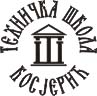 ИЗВЕШТАЈ  О  РАДУ  ШКОЛЕЗА ШКОЛСКУ2019/2020. ГОДИНУКОСЈЕРИЋ, СЕПТЕМБАР 2020. ГОДИНЕСАДРЖАЈ1.1. Основни подаци о школи	31.2.    МАТЕРИЈАЛНО-ТЕХНИЧКИ И ПРОСТОРНИ УСЛОВИ РАДА	41.3. ОПРЕМЉЕНОСТ ШКОЛЕ	Error! Bookmark not defined.1.4.  Кадровски услови рада	71.4.  Кадровски услови рада	7        1.4.2. ОРГАНИЗАЦИЈА ВАСПИТНО-ОБРАЗОВНОГ РАДА ШКОЛЕ...............82. УСПЕХ УЧЕНИКА	102.1.  БРОЈНО СТАЊЕ УЧЕНИКА...........................................................................102.2. УСПЕХ УЧЕНИКА НА КРАЈУ ДРУГОГ ПОЛУГОДИШТА 28. ЈУНА 2020. ГОДИНЕ...............................................................................................................122.3.  ПРЕДМЕТИ ИЗ КОЈИХ СУ УЧЕНИЦИ ЗАВРШНИХ РАЗРЕДА УПУЋЕНИ НА ПОПРАВНИ ИСПИТ У АВГУСТОВСКОМ ИСПИТНОМ РОКУ	122	122.5. ИЗОСТАНЦИ УЧЕНИКА И УСПЕХ УЧЕНИКА	133. РЕАЛИЗАЦИЈА НАСТАВНОГ ПЛАНА И ПРОГРАМА	143.1. ТЕОРЕТСКА НАСТАВА	153.2. РЕАЛИЗАЦИЈА ПРАКТИЧНЕ НАСТАВЕ	153.3 РЕАЛИЗАЦИЈА БЛОК НАСТАВЕ	153.4. РЕАЛИЗАЦИЈА ДОПУНСКЕ И ДОДАТНЕ НАСТАВЕ	163.5.  ДРУШТВЕНО КОРИСТАН РАД	163.6. ВАННАСТАВНЕ АКТИВНОСТИ	163.7. СЕКЦИЈЕ ШКОЛЕ..........................................................................................173.8. КУЛТУРНА И ЈАВНА ДЕЛАТНОСТ ШКОЛЕ	244. РАД СТУЧНИХ ОРГАНА ШКОЛЕ	254. 1. РАД НАСТАВНИЧКОГ ВЕЋА	254. 2.  РАД  ОДЕЉЕНСКИХ  ВЕЋА	284. 3.  РАД  СТРУЧНИХ  ВЕЋА	294.4.  РАД ОДЕЉЕНСКИХ СТАРЕШИНА	364.5. ИЗВЕШТАЈ О РАДУ СТРУЧНИХ САРАДНИКА	374.6. РАД ДИРЕКТОРА ШКОЛЕ	44        4,7, РАД САВЕТА РОДИТЕЉА.............................................................................495.УСПЕХ УЧЕНИКА НА МАТУРСКОМ	506. ИЗВЕШТАЈ О РАДУ ТИМОВА	52    7. ИЗВЕШТАЈ УЧЕНИЧКОГ ПАРЛАМЕНТА................................................................62    8. ИЗВЕШТАЈ О РЕАЛИЗАЦИЈИ ПОСЕТЕ САЈМУ КЊИГА .......................................649. ИЗВЕШТАЈ СА ЕКСКУРЗИЈА.................................................................................6510. РАД ШКОЛСКОГ ОДБОРА	67    11. ЛЕТОПИС.........................................................................................................701.УСЛОВИ РАДА ШКОЛЕ1.1. Основни подаци о школиСредње образовање у Косјерићу датира од 1977. године када је основано истурено одељење Гимназије, односно Образовног центра у Пожеги. У овом одељењу биле су заступљене заједничке основе и две струке: правна и грађевинска. Августа 1980. године формира се самостална школа која ради до 1993. године.Школске 1990/1991. године укида се самосталност школе и формирају се два истурена одељења, и то: Машинске школе из Пожеге и Економске школе из Ужица.Оваква организација рада школе показала је доста слабости, па се поновном одлуком Владе Републике Србије, октобра 1995. године формира самостална школа, која практично са радом послује од 01. марта 1996. године под именом Техничка школа.Техничка школа КосјерићСветосавска бр. 3931260 КосјерићТелефон/факс: 031 781 645Web site: www.tehnickaskolakosjeric.edu.rse-mail: tskosjeric@gmail.comsstehskokos2@ptt.rsШкола остварује програме за подручје рада: ЕКОНОМИЈА, ПРАВО И АДМИНИСТРАЦИЈА, за образовни профил ЕКОНОМСКИ ТЕХНИЧАР;за подручје рада ЕЛЕКТРОТЕХНИКА, за образовни профил ЕЛЕКТРОТЕХНИЧАР РАЧУНАРА,за подручје рада ТРГОВИНА,УГОСТИТЕЉСТВО И ТУРИЗАМ, за образовни профил ТРГОВАЦ1.2.    МАТЕРИЈАЛНО-ТЕХНИЧКИ И ПРОСТОРНИ УСЛОВИ РАДАШколски простор, Техничке школе, подразумева земљиште на коме је изграђена школска зграда, школско двориште, спортске терене и школска зграда у целини са помоћним просторима. Техничка школа у Косјерићу (у даљем тексту школа) реализује наставу у две зграде, од којих је једна 300 м2 а друга 810 м2. Теоретска настава реализује се у већој згради, а практична настава и блок настава из информатике у мањој згради. Већа зграда поред наставничке канцеларије, канцеларије психолога и педагога и просторије за пријем родитеља, поседује и осам учионица за теоретску наставу, од којих је једна специјализовани кабинет за електронику и једна кабинет за рачуноводство. У мањој згради је библиотека са читаоницом,  где ученици проводе слободно време и обављају ваннаставне активности. Поред библиотеке, школа поседује радионицу, мали и велики информатички кабинет. Нова, комплетно опремљена канцеларија директора од 2018. године такође је у малој згради као и канцеларија секретара и шефа рачуноводства. У свим учионицама се налази рачунар за наставнике.Поред школске зграде, школски простор обухвата школско двориште са зеленим површинама које се редовно одржавају, као и спортски терен на коме је игралиште за мали фудбал, кошарку и одбојку, пресвучени новим асфалтом. Спортски терен је 2017. године опремљен са два нова коша, а на површини поред терена постављено је седам справа за вежбање на отворном (теретана на отвореном)..У непосредној близини школе изграђена је спортска дворана, коју ученици користе од  школске 2012/2013 године. Површина хала је око 1573 квадратних метара.1.3.. ОПРЕМЉЕНОСТ ШКОЛЕ1.2.1. Опрема и инвентарШколске 2019/20 набављено је 7 рачунара PC računar PENTIUM G 5400, 2 монитора 21,5“ ASUS, пројектно платно, бежични рутер, пројектор ACER и  таблет за потребе ес-дневника. Такође је извршена реконструкција топловода за грејање и замена оџака од котларнице.	Све учионице и наставничка канцеларија, због потреба електронског дневника, који школа користи од школске 2019/2020. године, поседују рачунаре повезане на интернет мрежу. Кабинет за информатику има 28 (15 мрежно повезаних, 13 рачунара повезаних на интернет) рачунара Пентијум 4, ласерски штампач и скенер. Кабинет за електронику поседује два осцилоскопа, преко 25 унимера, конструкторе, два PLC-а, као и све елементе неопходних за вежбе и блок наставу из ових предмета. Школа такође поседује и 3 видео пројектора и платно за пројектор, 2 фотокопир апарата, а једна учионица је опремљена и интерактивном таблом. Школска библиотека располаже са фондом око 5000 књига, односно, са око 380 наслова. Фондом књига у школској библиотеци задовољавају се потребе ученика за школском лектиром, као и литературом за проширивање и продубљивање знања и интересовања ученика. На конкурсу “За мој Косјерић” у организацији Титан цементаре Косјерић 2018. године, Техничка школа је учествовала са пројектом под називом „Кључеви знања“, за адаптацију и уређење простора школске библиотеке. Пројекат је делимично одобрен и од тих средстава реновирана је библиотека. Учионице су опремљене новим клупама и столицама, које су набављене 2017. године. Школа је 2013. године, преко пројекта ''ЗА МОЈ КОСЈЕРИЋ'', Титан цементаре Косјерић, добила средства за набавку (и набавила) савремених школских учила (ШКОЛИЦЕ) за предмете електротехничке струке, док је 2016. године добила средства за опремање кабинета за Рачуноводство (9 лап топ рачунара, један видео пројектор и штампач), по пројекту „Савремена економија у школи“,У поређењу са нормативом, опремљеност школе наставним средствима износи око 70%, с тим, што се проценат опремљености разликује у зависности од предмета.         1. 2.1. Школски просторШколски простор подразумева земљиште на коме је изграђена школска зграда, школско двориште, спортске терене и школска зграда у целини са помоћним просторима. Техничка школа у Косјерићу (у даљем тексту школа) реализује наставу у две зграде, од којих је једна 334 м2 а друга 796 м2. Теоретска настава реализује се у већој згради, а практична настава и блок настава из информатике у мањој згради. У мањој згради је и библиотека са читаоницом, где ученици проводе слободно време и обављају ваннаставне активности. 2019/20 школске године урађене су две рампе за улаз у школу (за обе зграде) намењене деци са инвалидитетом.Поред школске зграде, школски простор обухвата школско двориште са зеленим површинама које се редовно одржавају, као и спортски терен на коме је игралиште за мали фудбал, кошарку и одбојку, пресвучен новим асвалтом. Спортски терен је опремљен са 2 нова коша а на површини поред терена постављено је 7 справа за вежбање на отвореном- теретана на отвореном .Школа за наставу физичког васпитања и рад спортских сецкија користи спортску халу која се налази у непосредној близини школе.1.4.  Кадровски услови рада1.4.1. КАДРОВСКИ УСЛОВИ РАДА ДИРЕКТОР ШКОЛЕ. НАСТАВНИ КАДАР СТРУЧНИ САРАДНИЦИВАННАСТАВНИ КАДАР1.4.2.  ОРГАНИЗАЦИЈА ВАСПИТНО-ОБРАЗОВНОГ РАДА ШКОЛЕБројно стање ученика и одељењаБројно стање ученика по подручјима рада, образовним профилимаБројно стање ученика према страним језицима који се изучавају у школиВанредни ученици ОЦЕНА КАДРОВСКИХ УСЛОВА	Сви предмети су били стручно заступљени, изузев за математику, електротехничку групу предмета и физику.УСЛОВИ СРЕДИНЕ У КОЈОЈ ШКОЛА РАДИБлок настава из предмета основе аутоматског управљања није остварена посетама радним организацијама: ХЕ Бајина Башта, ЕЛКОК Косјерић, ТИТАН цементара Косјерић, Електордистрибуција Косјерић и Топлана Косјерић  услед пандемије и ванредног стања, остварена је у другом облику.2. УСПЕХ УЧЕНИКА2.1.  БРОЈНО СТАЊЕ УЧЕНИКАНА ПОЧЕТКУ ШКОЛСКЕ ГОДИНЕНА КРАЈУ ШКОЛСКЕ ГОДИНЕ2.2. УСПЕХ УЧЕНИКА НА КРАЈУ ДРУГОГ ПОЛУГОДИШТА 28. ЈУНА 2020. ГОДИНЕ	Завршило разред у јуну------------------------------------------- 226 ученикаУпућено на поправни испит из једног предмета------------- /Упућено на поправни испит из два предмета-----------------/Понављало разред у јуну------------------------------------------ /.2.3.  ПРЕДМЕТИ ИЗ КОЈИХ СУ УЧЕНИЦИ ЗАВРШНИХ РАЗРЕДА УПУЋЕНИ НА ПОПРАВНИ ИСПИТ У ЈУНСКОМ ИСПИТНОМ РОКУ2.4. ПРЕДМЕТИ ИЗ КОЈИХ СУ УЧЕНИЦИ УПУЋЕНИ НА ПОПРАВНИ ИСПИТ - АВГУСТ2.5. ИЗОСТАНЦИ  И УСПЕХ УЧЕНИКА ЈУН 2020.Табела 1: Успех ученика Техничке школе у Косјерићу у школској 2019/2020.Оцене из владања ученика на крају другог полугодишта школске 2019/2020. године приказане су у доле наведеној табели (Табела 2):Табела 2: Оцене из владања ученика на крају другог полугодишта школске 2019/2020. године.Најбољи ученици по разредима су:Првиразред: МаркоНешковић;                                           Другиразред: ЂорђеСавић;Трећиразред: ВојиславСандић.                                           Четврти разред: Јелена Стефановић                                            Ученик генерације: Јана ЈевтовићНа такмичењима наши ученици су постигли следеће резултате:- Окружно такмичење у стоном тенису Јаковљевић Лазар 4-2 друго место појединачно. У дублу Дуњић Будимир 4-1 и Јаковљевић Лазар 4-2 четврто место- Окружно такмичење у атлетици Ања Грујовић 1-2 друго место на 800м Ђорђе Димитријевић2-1 четврто место у бацању кугле. Љубичић Сретен 3-2 четврто место у трци на 100м.3. РЕАЛИЗАЦИЈА НАСТАВНОГ ПЛАНА И ПРОГРАМА3.1. ТЕОРЕТСКА НАСТАВАТеоретска настава у току школске године одвијала се по програму рада за текућу годину. Од 16 марта услед пандемије и проглашења ванредног стања настава је реализована учењем на даљину , тако да су сви предвиђени часови рада и остварени3.2. РЕАЛИЗАЦИЈА ПРАКТИЧНЕ НАСТАВЕПрограм практичне наставе предвиђен за школску 2019/20. годину није у потпуности реализован. Практична настава је реализована у школским радионицама. Незнатан део практичне наставе за трговце није реализован за време ванредног стања.3.3 РЕАЛИЗАЦИЈА БЛОК НАСТАВЕУслед епидемиолошке ситуације и ванредног стања блок настава није у планираном облику реализована (обиласци Цементаре, Елкока, Електродистрибуције). Настава у блоку3.4. РЕАЛИЗАЦИЈА ДОПУНСКЕ И ДОДАТНЕ НАСТАВЕ3.5.  ДРУШТВЕНО КОРИСТАН РАД3.6. ВАННАСТАВНЕ АКТИВНОСТИ3.7..СЕКЦИЈЕ ШКОЛЕ4.1.СЕКЦИЈА ЧИТАЛАЧКИ КЛУБ ТЕХНИЧКЕ ШКОЛЕСекција ЧИТАЛАЧКИ КЛУБ Техничке школе Извештај о раду за 2019/20.  годинуПрема програму рада, који је достављен на почетку школске године, секција Читалачки клуб је реализовала активности у предвиђеним областима, обимом и садржајем које су дозвољавали објективни услови рада. Осим у сталном седмичном термину,  ваннаставни рад секције и менторска подршка одвијали су се у ширем временском опсегу, сходно захтевима литерарних конкурса, приредби и других манифестација. Активности секције су отворене не само за сталне чланове, већ за све заинтересоване ученике школе који желе да се искажу у понуђеним креативним областима.Евиденција о раду налази се у електронском дневнику.Основни циљеви секције јесу: развијање интересовања за књигу и читање, као начина да ученици прошире литерарна и општеобразовна знања; поспешивање интелектуалних вештина мишљења, закључивања, изношења ставова и вођења дијалога; изграђивање вештина писаног изражавања и учешће на литерарним конкурсима; неговање културе лепог говора и ангажовање у манифестацијама, јавним наступима и такмичењима у рецитовању; организовање јавних часова, школских приредби и других креативних програма; подстицање стваралаштва, укључивања и социјализације ученика; сарадња са институцијама и организацијама локалне заједнице; афирмација школе у општини и широј заједници; израда прилога за сајт школе.Активности секције у школској 2019/20. годиниРуководилац секције: Славица Јовановић, професор српског језика и књижевности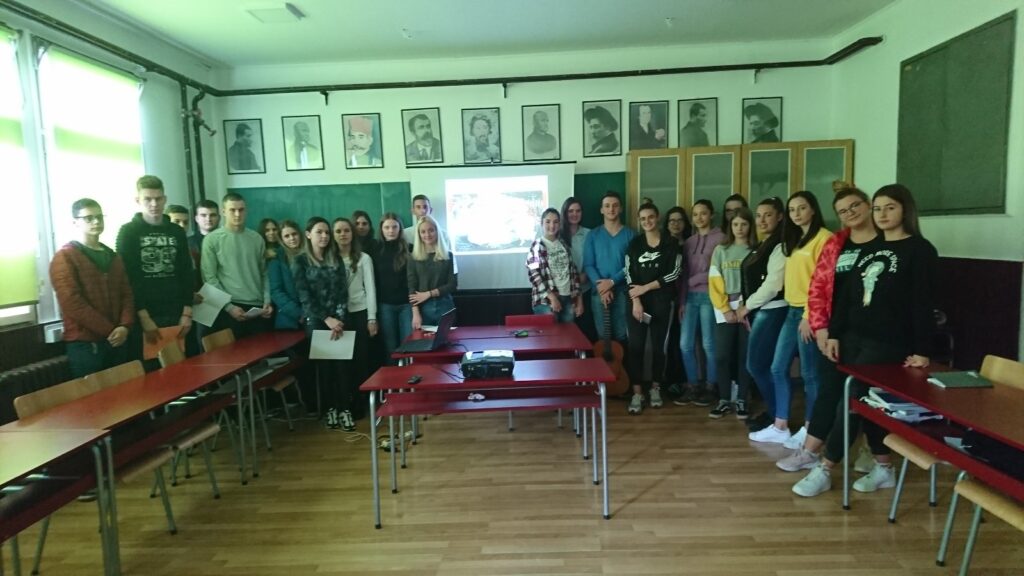 Јавни час секције Читалачки клуб, 13. новембар 2019.ПЛАНИНАРСКА СЕКЦИЈАУ току школске 2019-2020 у раду планинарске секције учествовалопреко тридесет ученика различитих разреда. Као и пртходних година велики значај, на самом почетку школске године, смо дали процесу увођења нових ученика у рад наше скције. То се пре свега односи на ученике првог разеда  а који су се и раније сусрели са радом наше секције али од ове године су постали носиоци активности.. Циљ рада секције,као и досад, био је активан боравак ученика у природи , коришћење знања стечених у шкои у конкретним ситуацијама и развијање еколошке свести. У сарадњи са планинарским друштвом ПЕД Субјел, а и самостално, планинарска секција је извела доста акција у околини Косјерића али и широм Србије.Неке од њих су: -Одлазак на планину Рајац и учешће у манифестацији „Дан чистих планина“  Учествовало 10 ученика свих разреда , септембар 2019.-Учешће на планинарсој акцији ПЕД СУбјел – пешачење на релацији Ражана -       Козомор - Ражана  Учествовало 15 ученика, октобар 2019. -Учешже на планинарској акцији Трем 2109, Сува планина. Учествовало 5 ученика.Чланови секције су активно учествовали у обележавању „Међународног дана планина“ тако што су организовали презентацију  фотографија са њихових најинтересантнијих путовања. Активно је обележена Дечија недеља организацијом излрта за све заинтересоване .    Већи део  део активности је био предвиђен за друго полугодиште, за пролеће када су климатски услови за планинарење најповољнији. Због добро познате епидемиолошке ситуације нисмо били у могућности да реализујемо највећи број наших активности. Неке од тих активности су и боравак од два дана о планинарском дому у Овчар бањи, учешће на кампу – Субјел 2019, Успон на Ртањ ....    Надамо се да ћемо у наредној години успети реализовати све оно што нисмо у овој години и још много тога новог,Руководилац секцијеМиленкоСтефановић3.8. КУЛТУРНА И ЈАВНА ДЕЛАТНОСТ ШКОЛЕ4. РАД СТУЧНИХ ОРГАНА ШКОЛЕ4. 1. РАД НАСТАВНИЧКОГ ВЕЋА4. 2.  РАД  ОДЕЉЕНСКИХ  ВЕЋА4. 3.  РАД  СТРУЧНИХ  ВЕЋАИЗВЕШТАЈ О РАДУ СТРУЧНОГ ВЕЋА ЕКОНОМСКЕ ГРУПЕ ПРЕДМЕТА ЗА ШКОЛСКУ 2019/2020. ГОДИНУ:Стручно веће је за предсеника изабрало Јелену Павловић.Међутим због одласка на породиљско боловање, функцију председника обављао је Горан Радовић.Стручно веће је на почетку усвојило годишњи план рада.У скалду са усвојеним планом рада,веће је обављало активности и план  је реализован уз одступања узрокована епидемиолошком ситуацијом И ванредним стањем.Реализовано је следеће: - Договор о изради и усклађивању наставних планова стручног већа по предметима сви чланови су поштовали, на време предали планове и држали се договореног уз минимум одступања;-Заједно смо разматрали и анализирали успех ученика на крају сваког класификационог периода, анализа на крају трећег класификационог периода обављена је електронским путем;-Ове године није било учешћа на такмичењима услед проглашеног ванредног стања;-Током целе године је вршена припрема ученика за полагање матурских испита (изборни предметии Рачуноводство);-Блок настава из Рачуноводства је реализована делимично у току школске године, а делом И на крају школске године путем он лине наставе;-Наш договор о оцењивању ученика је био да се ученици што чешће оцењују, кроз домаће задатке, тестове, предавање ученика на одређену тему као и кроз редовну активност на часу а касније И кроз активност исказану кроз наставу на даљину. Реализована је и допунска и додатна настава, уз одступања изазвана ванредним стањем;-Извршена је анализа рада стручног већа.Исказана је потреба да се више уради на плану организовања активности везаних за стручно усавршавање чланова стручног већа.Председник већаГоран РадовићИзвештај о раду Стручног већа природних наука школске 2019/20. годинеСтручно веће природних наука током ове школске године су чинили: Милутин Богдановић, Јелена Ђурић (сада Витезовић), Мирјана Јовановић, Љиљана Јоксимовић и Славка Шаровић.Упркос чињеници да већина наставника ради у више школа и да је тиме умањена могућност одржавања састанака, веће је у току школске године одржало 6 састанака (од тога 2 састанка су одржана онлајн услед проглашене епидемије и преласка са редовне на наставу на даљину).Крајем августа 2019. године одржан је први састанак Стручног већа природних наука на којем је за председника већа изабрана Јелена Ђурић. На истом састанку усвојен је годишњи план рада Стручног већа, разматрани су и усклађени наставни планови.Активности и теме којима смо се бавили:израда годишњих плановаизрада наставних планова, набавка уџбеника и наставних средставакорелација наставних планова по темамапланирање и реализација допунске и додатне наставепланирање писмених и контролних задатакауспостављање објективног критеријума оцењивања према Правилникуразмена искуства у вези са методама рада и приступима у наставној праксирад са ученицима који раде по ИОП-уанализа остварености планова на класификационим периодимаанализа успеха ученика на класификационим периодимасарадња са другим Стручним већима и тимовима школеразмена искуства са семинараЧланови Стручног већа су почетком школске године доставили планове стручног усавршавања. Два члана већа (Јелена Ђурић и Мирјана Јовановић) учествовала су на семинару ,,Развој дигиталних компетенција“ који је одржан у ОШ ,,Мито Игумановић“.Остали семинари нису реализовани услед проглашења ванредног стања у држави.Одступање од планираних активности Стручног већа природних наука односи се и на рад секције ,,Занимљива математика“ где су били планирани квизови и учење математике кроз занимљиве примере. Разлог томе је што, при анкетирању ученика наше школе, није било пријављених за ову секцију.Чланови Стручног већа природних наука су за време наставе на даљину активно сарађивали и размењивали искуства (путем мејла, вибер апликације). Користили су различите е-платформе (понајвише Google учионицу) на којима су постављали  материјале у вези са лекцијама, а у виду презентација, слика, линкова, .pdf фајлова... како би ученицима помогли да што лакше савладају наставне садржаје.Председник Стручног већа природних наукаЈелена ВитезовићИзвештај о раду Стручног већа електротехничке групе предмета за школску 2019/2020. годину.Стручно веће је конституисано са следећим члановима: Иван Стефановић, Александар Марјановић, Данило Јекнић, Драгана Божовић, Нада Ђуровић Весковић, Саво Ђоковић. За председника стручног већа реизабран је Данило Јекнић. На основу годишњег плана рада за 2019/2020 годину реализовано је следеће:Сачињени су годишњи и месечни планови рада по предметима и сви чланови већа су поштовали рокове израде и предаје истих. Организован је тим за одржавање сајта школе који чине одређени ученици под руководством професора Ивана Стефановића и уз асистенцију других чланова већа.Реализоване су додатне и допунске наставе из следећих предмета/области: HTML, CSS, Java, JS, SQL, рачунарске мреже и комуникације, електротехнике, електронике.Рачунарска опрема, мрежа, кабинети за одржавање практичне и блок наставе су одржавани (отклањани кварови и набављана неопходна опрема) и унапређени где је за то било могућности.Настава је унапређена набавком нове опреме у виду рачунара, пројектора и других техничких уређаја као и софтвера/програма за рачунаре.Организовани су бесплатни курсеви из програмског језика Java по програму Oracle академије чији је школа члан. Ученици који су успешно завршили курс су добили светски признати сертификат.Остварена је корелацијиа између предмета што је показало добре резултате и наишло на позитивне реакције од стране ученика.Блок настава је једним делом реализована путем е-наставе због пандемије Ковид вируса.Чланови већа су имали разне видове стручног усавршавања.Извршено је анкетирање ученика поводом избора предмета за израду матурских радова и изборних предмета како би се благовремено завршио матурски испит.Теме матурских радова ученика су биле практичне у великом броју тако да се могу користити у будућности у настави.Поправни испити и припремна настава су одржани у року према препорукама министарства просвете у вези са пандемијом вируса. Направљен је списак за набавку наставних средстава Организована је посета школи свих ученика осмих разреда где је кроз прикладна предавања уједно и презентована школа.Током реализације Светосавске академије ученици, поред учешћа на истој, били су део тима техничке подршке и учествовали у изради презентација и припреми самог догађаја.Због пандемије ове године није организовано предавање Завода за запошљавање за ученике четвртог разреда на тему запослења и професионалне орјентације.Разматрано је отварање још једног рачунарског кабинета ради прилагођавања новом наставном плану и програму по коме се повећава број часова вежби у настави.Извештај о раду Стручног већа за Српски језик и књижевност и Енглески језик за школску 2019/2020. годинуВеће чине професори Српског језика и књижевности: Славица Јовановић и Ивана Илић, која је изабрана за руководиоца Већем, професори Енглеског језика: Душко Матић и Милена Орубовић Ђукић.  Веће се континуирано састајало и заједнички доносило одлуке о свим важним питањима у вези са наставним и ваннаставим активностима у којима је Веће учествовало током ове године (Записници са свих састанака унесени су у електронски дневник).Чланови Већа се труде да ускладе критеријума оцењивања и врше корелације између  предмета, непрестано разматрају  резултата активности Већа у непосредном раду са ученицима, анализирају успех ученика на крају сваког класификационог периода.Оствареним резултатима чланови Већа су веома задовољни, настојаће да улажу још напора како би мотивисали ученике да буду креативни и учествују у раду Читалачког клуба и како би побољшали квалитет редовне наставе.  Планирани огледни и угледни часови нису реализовани због одвијања наставе на даљину, такође, нису организована ни такмичења. Чланови Већа у наредном периоду ће се стручно усавршавати, посебно ће радити на јачању дигиталних компетенција.Неке од најважнијих активности Већа (након конституисања Већа и поделе задужења, усвајања годишњег плана рада, израде општих и оперативних планова, изборауџбеника, наставних средстава и дидактичких материјала)у току школске 2019/2020. биле су:ОбележaвањеЕвропског дана језикау школи- 26. септембар и учешће у манифестацијама поводом Месеца књигеЈелена Божовић, ученица другог разреда економског смера, читала је песму на мађарском језику поводом обележавања Европског дана језика. Ученици Техничке школе су припремили занимљивости о језику које су поставили на сајт школе. Поводом месеца књиге чланови Читалачког клуба су посетили Народну библиотеку ,,Сретен Марић”.Стручно усавршавање наставника У новембрује професорки српског језика и књижевности, Ивани Илић, истекаоприправнички стаж у установи. Ивана је успешно урадила завршну активност,  одржала је час у одељењу I/2 на тему ,,Средњовековна књижевност“ (систематизација градивa) пред комисијом коју су чинили: ментор приправника (Славица Јовановић), психолог (Гордана Штуловић) и директор (Слађана Глигоријевић) и стекла услов за полагање испита за лиценцу за рад. Ивана Илић и Славица Јовановић, професори српског језика, савладале су програм обуке стручног усавршавања – Развој дигиталних компетенција.Професор Милена Ђукић Орубовић је похађала следеће семинаре: Примена општих стандарда постигнућа за крај основног образовања за страни језик, Интерактивна табла и развој дигиталних вештина, Проговори да видим ко си – култура говора и усмено изражавање...Професор Душко Матић похађао је семинар ,,Нова е-школа“.Сарадња са Ђачким парламентом и другим ученичким организацијама у школи, сарадња са тимовима у школи, сарадња са локалном заједницом Ђачки парламент је у сарадњи са директором школе организовао посету Сајму књига у Београду.Одабрани ученици су у пратњи професора електротехничке групе предмета (Ивана Стефановића, Драгане Божовић и Јелене Ђурић), професорке грађанског васпитања (Душице Тулимировић) и професорке српског језика и књижевности (Иване Илић) били на београдском сајму књига.Професори српског језика сарађују са свим Тимовима у школи, а највише са Тимом за маркетинг у школи – уређују вести за сајт.Веће је сарађивало са свим важним институцијама културе у граду, посебно са Народном библиотеком ,,Сретен Марић“ и Домом културе.У манифестацијама поводом Дана Општине учествовали су одабрани ученици Техничке школе под менторским надзором проф. Славице Јовановић. Њена бивша ученица, Катарина Јовановић, уприличила је свечаност казивањем стихова, Катарина је учествовала на републичкој смотри рецитатора претходне школске године.Међусобне посете часовима и интерна размена искустава ради унапређења наставе Професорке Ивана Илић и Славица Јовановић су 13. и 20. новембра 2019. присуствовале часовима колегинице Сене Вукотић, проф. српског језика у ОШ ,,Мито Игумановић" у Косјерићу.Рад секције ,,Читалачки клуб“ и организовање јавног часаПрофесор Славица Јовановић и ове школске године руководила је литерарном секцијом ,,Читалачки клуб", чији је циљ промовисање културе читања међу младима. Програм секције обухвата: афирмисање читалачке културе – развијање интересовање за
књигу као извор знања и усвајања позитивних животних вредности, унапређивање интелектуалне способности мишљења, закључивања, изношења ставова и вођења дијалога, развијање културe писаног изражавања, учествовање на литерарним конкурсима, неговање културе лепог говора кроз изражајно читање, учешће у разним приредбама и такмичењима у рецитовању, вежбање јавних наступа, развијање одговорности. Клуб сарађује са организацијама у локалној заједници и руководилац клуба и његови чланови настоје да представе вредности школе и младе генерације у што бољем светлу. У раду секције учествује 15 ученика – пријављених на основу анкете о заинтересованости за учешће у раду секција које је школа понудила. Овај број је флексибилан, зависно од активности које се спроводе.Дана 13. новембра одржан је јавни час секције Читалачки клуб, на коме је презентован програм рада секције кроз представљање активности у претходној и овој школској години. Циљ часа односио се на промовисање културе читања и литерарних вредности путем међусобног вршњачког утицаја.Садржај програма обухватио је: Power Point презентацију о оствареним резултатима, представљање продуката рада и поетско-музички колаж. У реализацији пројекта учествовало је 25 ученика који су читали одломке својих литерарних радова, казивали стихове и изводили музичке тачке. Заједно са њима, своје рецитаторско умеће исказала је млада професорка Драгана Божовић, која је као некадашњи ђак ове школе наступала на бројним приредбама и поетским смотрама.Приредби су присуствовали: Слађана Глигоријевић – директор школе, Винка Марић – организатор културног програма Народне библиотеке, професори: Ивана Илић, Љиљана Јоксимовић и Марко Томић. Координатор часа: Славица Јовановић, професор српског језика и књижевности.Награде представљају додатни подстицај ученицима Техничке школе да, путем наставе српског језика и активности секције Читалачки клуб, одрже континуитет учествовања у бројним литерарним конкурсима и програмима који негују вештине креативног писања, културу лепе речи и стваралаштво младих.Афирмација националне историје и културе кроз литературу и друге наставне предмете /садржаје. Подстицање креативног рада ученикаУ оквиру традиционалне сарадње литерарне секције и ,,Удружења потомака ратника из Косјерића", 11 ученика Техничке школе је путовало на целодневни излет у Београд. Том приликом су посетили: Историјски музеј, Војни музеј и Опсерваторијум. Сви трошкови путовања, улазница и исхране за ученике су били обезбеђени, што представља додатни вид подршке залагању у редовним и ваннаставним активностима школе. На приредби Удружења потомака ратника ,,Љубомир Марић" одржаној 6. децембра, у реновираном простору Хана, уручене су награде ученицима наше школе за постигнуте резултате на литерарном конкурсу, посвећеном јунацима Првог светског рата. Прву награду су равноправно освојиле Тијана Филиповић и Марија Д. Јоксимовић, друго место заузела је Милица Ћирјанић, а трећенаграђена је Катарина Бошковић. У уметничком делу програма, запажен наступ је имао рецитатор Немања Ерчевић, са песмом ,,Земља олује", Милутина БојићаТроје ученика Техничке школе у Косјерићу остварило је запажен успех на Другом међународном литерарном конкурсу, са темом „Слобода”, који је, на српском и руском језику, организовала Основна школа „20. октобар” и Удружење „Култура сећања Новобеограђана” из Београда. У средњошколском узрасту, Тијана Филиповић је освојила прву награду у категорији прозе, Ђорђе Димитријевић је заузео друго место у песничком стваралаштву, Марија Јоксимовић је похваљена под ментроством проф. Славице Јовановић док је учешће њихове стручне школе јавно истакнуто због квалитетних радова и остварених резултата. 
На литерарном конкурсу ,,Књига- ризница знања и мудрости" Народне библиотеке ,,Сретен Марић" у Косјерићу награђено је осам ученика Техничке школе. Награђени ученици су:
Тијана Филиповић, Марија Д. Јоксимовић (прво место)
Маријана Дукић, Марко Степановић, Татјана Маринковић (друго место)
Јелена Благојевић, Катарина Бошковић и Александра Марковић (треће место).Организовање Савиндана26.1.2020. године у Дому културе у Косјерићу одржана је Светосавска академија. Овогодишња академија била је у знаку јубилеја, носила је назив ,,800 година” – 800 година аутокефалности Српске православне цркве“. Гости су уживали у разноврсном и занимљивом програму. Организатори су све три школе наше општине: ОШ ,,Мито Игумановић” , ОШ ,,Јордан Ђукановић” и Техничка школа. Техничка школа у Косјерићу је 27. јанура 2020. године сечењем колача и приредбом коју су приредили ученици и професори Техничке школе обележила школску славу – Светог Саву. Обележавању Савиндана у нашој школи, осим запослених и ученика, присуствовали су бивши и садашњи ученици и професори. - Примена иновација у настави, коришћење савремених мултимедијалних средстава у циљу ефикаснијег извођења наставе/ Реализација наставе на даљину Извођење наставе у ванредним околностима био је велики изазов за чланове Већа. Ученици нису увек имали стабилну интернет конекцију, исправне техничке уређаје, као ни професори... Наставници енглеског језика су већину часова одржали путем видео-позива, помоћу апликација ,,Зум", ,,Месинџер". Чланови Већа су у раду комбиновали употребу више платформи за учење (највише је коришћена ,,Гугл учионица") и више апликација. Требало је времена да се и ученици и наставници навикну на нови начин рада. Чланови Већа су сагласни да се настава у оваквим околностима не може поредити са резултатима који се постижу у редовним школским условимаИпак, поред наведених проблема, већина ученика је одговорно приступила раду, сарадњом са разредним старешинама и са педагошко-психолошком службом у школи постигли су сезадовољавајући резултати. Ученике је требало упутити како да се организују и да уче за време одвијања наставе на даљину... Апеловало се на то да самостално раде своје задатке, како би резултати били валидни и добри показатељи знања (и добра основа за даљи рад). Чланови Већа су закључили да је најтеже у оваквим условима било организовати писмене задатке.Организовање матурских испита из српског језикаУз поштовање прописаних епидемиолошких мера одржан је испи. Професорка Слаавица Јовановић је припремну наставу одржла путем апликације ,,Вибер“.	Председник Већа за Српски језик и књижевност и Енглески језик, Ивана Илић4.4.  РАД ОДЕЉЕНСКИХ СТАРЕШИНА	Одељенске старешине су свој рад обављале коректно и задовољавајуће, успешно су сарђивали са прдметним наставницима, стручном службом, директором школе  и родитељима ученика. У складу са педагошким нормама покушавали су и решавали одређене васпитно-образовне, социјално-емоцијалне и друге проблеме ученика.Нарочито су имали важну улогу у организовању и реализацији он лине наставе за ванредно стање	Уредно су водили педагошку документацију и евиденцију и електронски дневник, а у случају одређених кашњења са вођењем евиденцје или недостатака, по усменим или писменим опоменама, благовремено су одстрањивали уочене недостатке. Може се закључити да је било више активности и рада него што се може из забележеног видети.	Рад одељенских старешина у стручним органима је већ наведен, поред овога старешине су добар део свога рада остваривале на часовима одељенског старешине. Најважнија питања која су третирана на часовима одељенских заједница су:Упознавање ученика са организационом структуром школе, распоредом часова, дежурством ученика у школи, правилима понашања и дужностима, као и правима ученика;Организација допунске наставе, идентификација ученика који заостају у учењу;Организација додатне наставе за ученике који желе да продубе своја знања стечена на редовним часовима;Понашање ученика ван школе, морално и естетско васпитање;Проблеми у настави;Дисциплина и успех ученика;Болести зависности: наркоманија, пушење, алкохолизам...Однос међу половима;Рационализација и мотивација у учењу;Спорт и његов значај за духовни и физички развој личности;Афирмација младих у нашем друштву;Професионална оријентација;Изостајање са часова и недисциплина укљученост ученика он лине настави;Организација ваннаставних активности;Анализа рада сваког ученика одељења и др.4.5. ИЗВЕШТАЈ О РАДУ СТРУЧНИХ САРАДНИКАИзвештај о раду педагогаПЛАНИРАЊЕ И ПРОГРАМИРАЊЕ ВАСПИТНО-ОБРАЗОВНОГ РАДА1.Учествовање у изради  плана самовредновања и развојног плана установе2. Учествовање у изради годишњег плана рада установе и његових појединих делова (програма стручних органа и тимова, рада стручних сарадника, сарадње са породицом, сарадње са друштвеном средином, превентивних програма)3. Припремање годишњих и месечних планова рада педагога4. Спровођење анализа и истраживања у установи у циљу испитивања потреба ученика, родитеља и сл. и прикупљање података о ученицима неопходних за рад педагога5. Учествовање у припреми индивидуалног образовног плана за ученике6. Учешће у планирању и организовању појединих облика сарадње са другим институцијама7. Иницирање и учешће у иновативним видовима планирања наставе и других облика образовно - васпитног рада8. Израда плана рада са ученицима из осетљивих група9. Учешће у изради плана рада актива за развојно планирања школе и коорднација истог10. Пружање помоћи наставницима у изради планова допунског, додатног рада, плана рада одељењског старешине, секција11. Учествовање у планирању и реализацији активности тима за заштиту ученика од дискриминације, насиља, злостављања и занемаривањаПРАЋЕЊЕ И ВРЕДНОВАЊЕ ВАСПИТНО - ОБРАЗОВНОГ РАДА1. Систематско праћење и вредновање наставног процеса, развоја и напредовања ученика2. Праћење реализације образовно - васпитног рада3. Праћење ефеката иновативних активности и пројеката, као и ефикасности нових организационих облика рада4. Праћење и вредновање примене мера индивидуализације и индивидуалног образовног плана5. Учешће у изради годишњег извештаја о раду установе у остваривању свих програма образовно-васпиног рада (програма стручних органа и тимова, стручног усавршавања, превентивних програма, рада педагога, сарадње са породицом, сарадње са друштвеном средином, праћење рада стручних актива, тимова)6. Праћење анализе успеха и дисциплине ученика на класификационим периодима, као и предлагање мера за њиховопобољшање7. Учествовање у усклађивању програмских захтева са индивидуалним карактеристикама ученика8. Праћење узрока школског неуспеха ученика и предлагање решења за побољшање школског успеха9. Праћење поступака и ефеката оцењивања ученикаРАД СА НАСТАВНИЦИМА1. Пружање помоћи наставницима на конкретизовању и операционализовању циљева и задатака образовно - васпитног рада2. Пружање помоћи наставницима у проналажењу начина за имплементацију исхода учења и стандарда3. Мотивисање наставника на континуирано стручно усавршавање и израду плана професионалног развоја и напредовања у струци (портфолио)4. Анализирање реализације часова редовне наставе у школи и других облика образовно - васпитног рада и давање предлога за њихово унапређење5. Праћење начина вођења педагошке документације наставника и предлози за унапређење6. Иницирање и пружање стручне помоћи наставницима у коришћењу различитих метода, техника и инструмената оцењивања ученика7. Пружање помоћи наставницима у осмишљавању рада са ученицима којима је потребна додатна подршка (даровитим ученицима, односно ученицима са тешкоћама у развоју) 8. Оснаживање наставника за рад са ученицима из осетљивих друштвених група кроз развијање флексибилног става према културним, друштвеним и социјалним разликама и развијање осетљивости према таквим ученицима и предлагање поступака који доприносе њиховом развоју9. Планирање и реализација активности каријерног вођења и саветовања ученика у оквиру тима за Каријерно вођење и саветовање10. Пружање помоћи наставницима у реализацији угледних часова и примера добре праксе11. Пружање помоћи наставницима у изради планова допунског, додатног рада, практичне наставе, плана рада одељењског старешине и секција12. Пружање помоћи одељењским старешинама у реализацији појединих садржаја часа одељењске заједнице13. Пружање помоћи наставницима у остваривању свих форми сарадње са породицом14. Пружање помоћи приправницима у процесу увођења у посао, као и у припреми полагања испита за лиценцу15. Пружање помоћи наставницима у примени различитих техника и поступака самоевалуацијеРАД СА УЧЕНИЦИМА1. Праћење дечјег развоја и напредовања2. Саветодавни рад са новим ученицима као и перманентни саветодавни рад са ученицима3. Стварање оптималних услова за индивидуални развој ученика и пружање помоћи и подршке4. Идентификовање и рад на отклањању педагошких узрока проблема у учењу и понашању5. Рад на професионалној оријентацији ученика и каријерном вођењу6. Промовисање, предлагање мера, учешће у активностима у циљу смањивања насиља, а повећања толеранције и конструктивног решавања конфликата, популарисање здравих стилова живота7. Учествовање у изради педагошког профила ученика за ученике којима је потребна додатна подршка и израда индивидуалног образовног плана8. Индивидуални рад са ученицима којима је потребна додатна подршка9. Учествовање у појачаном васпитном раду за ученике који су извршили повреду правила понашања у школи, неоправдано изостали са наставе пет часова, односно који су својим понашањем угрожавали друге у остваривању њугрожава друге у остваривању њихових праваРАД СА РОДИТЕЉИМА, ОДНОСНО СТАРАТЕЉИМА1. Пружање подршке родитељима, старатељима у раду са ученицима са тешкоћама у учењу, проблемима у понашању, проблемима у развоју, професионалној оријентацији2. Рад са родитељима, односно старатељима у циљу прикупљања података о деци3. Сарадња са родитељима везана за ИОПРАД СА ДИРЕКТОРОМ, СТРУЧНИМ САРАДНИЦИМА, ПЕДАГОШКИМ АСИСТЕНТОМ И ПРАТИОЦЕМ  УЧЕНИКА1. Сарадња са директором у оквиру рада стручних тимова (Тим за самовредновање рада установе и Стручни актив за развојно планирање школе)2. Сарадња са директором на заједничком планирању активности, анализа и извештаја о раду школе3. Сарадња са психологом школе4. Сарадња са пратиоцем ученика.РАД У СТРУЧНИМ ОРГАНИМА И ТИМОВИМА1. Учествовање у раду наставничког већа (давањем саопштења, информисањем о резултатима обављених анализа, прегледа, истраживања и других активности од значаја за образовно - васпитни рад и јачање наставничких компетенција)2. Учествовање у раду тимова (Тим за заштиту ученика од насиља, злостављања и занемаривања, ИОП тимова и СТИО тима, Тима за каријерно вођење и саветовање и Тима за самовредновање).3. Учествовање у раду одељењских и стручних већа, као и раду педагошког колегијума, председавање у активу стручних сарадника општине Косјеирћ и председавање у раду стручног актива за развојно планирање.ВОЂЕЊЕ ДОКУМЕНТАЦИЈЕ, ПРИПРЕМА ЗА РАД И СТРУЧНО УСАВРШАВАЊЕ1. Вођење евиденције о сопственом раду на дневном нивоу и израда годишњег извештаја о свом раду2. Прикупљање података о ученицима и чување материјала који садржи личне податке о ученицима 3. Припрема за послове предвиђене годишњим програмом и оперативним плановима рада педагога4. Учешће у изради планова рада и извештаја о раду тимова и актива...5. Стручно усавршавање: а) у оквиру установе- супервизија на завршном испиту у ОШ „Мито Игумановић“ Косјерић- заштита од насиља, фокус група, ШУ Ужице- председник актива стручних сарадника општине Косјерић.б) ван установе- Учешће на семинарима: „Обука запослених у основним и средњим школама за примену инструмената за самовредновање и процену дигиталних компетенција - СЕЛФИ“  8 бодова;Наведене активности су делимочно (мањи број у потпуности) реализоване због ванредног стања које је проглашено у марту месецу у Републици Србији.У току наставе на даљину, редовни разговори са наставницима као и неопходна подршка у новом начину рада. Слање одређених материјала ученицима преко одељењских старешина, прикупљање и преглед седмичних планова рада наставника и израда седмичних планова рада школе... Редовна консултација и сарадња са наставницима и директором школе.ИЗВЕШТАЈ О  РАДУ ПСИХОЛОГА ЗА ШК.2019/20.ГОД.Извештај о раду библиотекара:Извештај о раду школске библиотекеШколска библиотека у Техничкој школи смештена је у просторији површине око 25 м2.Књиге су смештене у полице дужине око 40 м,као и у ормару који је једним делом застакљен а другим делом потпуно затворен.Од техничке опреме у библиотеци се налазе два рачунараи један мултифункцијски уређај.У библиотеци се може наместити и 8 места за читаоницу.Библиотека садржи: дела из програма српског језикa (лектира), дела из програма појединих наставних предмета, приручнике, енциклопедије, речнике, стручне  часописе и брошуре, уџбенике и радне свеске из појединих наставних предмета, дела из књижевности за децу,дела народне књижевности, историјску грађу, педагошко-дидактичку литературу, верску литературу, дела српске књижевности, дела стране књижевности, као и научно-популарну литературу.По књизи инвентара у библиотеци има око 5000 јединица библиотекарске грађе.Корисници библиотеке су: ученици, наставници, сарадници као и остали запослени у школи. Ученици, наставници и сарадници школе су упознати са радом школске библиотеке и врстама библиотекарске грађе. Свима је благовремено обезбеђена подршка и помоћ приликом избора књига, лектира, приручника, речника, енциклопедија и др. Потребне литературе. Поредпредвиђене библиотечко-информационе делатности, у току школске 2019/2020. Године извршена је анализа и сортирање постојећег литерарног фонда школске библиотеке, при чему је извршено да би најпотребније и најрелевантније литературе која је, затим, разврстана и означена по одељцима на полицама у зависности од одређене области којој припада. Неопходан је нови попис читавог фонда литературе школске библиотеке, који је планиран за наредну школску годину.У току јуна, у сарадњи са наставницима српског језика,извршена је анализа дела литерарног фонда који се користи за школску лектиру.Утврђен је мањак појединих наслова и предложено је директору школе да се набави око 150 нових књига.У школској библиотеци се свакодневно врши и штампање и копирање разноврсних наставних материјала за потребе ученика и запослених.Протекле школске године урађено је око 40 хиљада копија.Милутин Богдановић,библиотекар4.6.ИЗВЕШТАЈ О РАДУ ДИРЕКТОРА ШКОЛЕ  У складу са Годишњим планом рада школе и Планом рада директора, а према стандардима компентенција директора установе образовања и васпитања, у периоду од 01.09.2019.-31.08.2020. кључне активности рада биле су :РУКОВОЂЕЊЕ ВАСПИТНО ОБРАЗОВНИМ ПРОЦЕСОМ  које  се огледало у развоју културе учења: стварању услова унапређења наставе и учења у складу са образовним и другим потребама ученика , праћење кретања  у развоју образовања и васпитања  ( у складу са образовним потребама примењен је нови Наставни план и програм за 1. Разред економских техничара и нови наставни план и програм  за 2. Разред електротехничара рачунара), мотивишем и инспиришем запослене и ученике на критичко прихватање нових идеја, подстичем атмосверу учења у којој ученици постављају сопствене циљеве учења и прате свој напредак, стварам услове да ученици партиципирају у демократским процесима и доношењу одлука (присуство на састанцима Ученичког парламента), подстичем сарадњу и размену искустава и ширења добре праксе у школи и заједници (сарадња са Црвеним крстом о едукацији ученика 3. И 4. Године, и реализацуја пројекта  на тему „Како помоћ пружа друг другу“; у сарадњи са општином Косјерић учествовала у реализацији  пројекта на тему репродуктивног здравља за ученике од 1-4 разреда; учествовала у припреми пројекта „Шта нам тешко“...) . Стварање  здравих и безбедних  услова за учење и развој ученика,  осигуравам да се примењују  превентивне активности које се односе на безбедност и поштовање права ученика. Обезбеђујем да школа буде здрава средина са високо хигијенским стандардима: набавка маски, средстава за дезинфекцију на бази 70% алкохола, рукавица, дезобаријера за улазе,канти за ђубре са поклопцима за учионице и тоалете због појачаних мера заштите, обезбеђена соба за изолацију за ученике по Стручном упутству МПНТР, постављени подови,  омалтерисани и окречени зидови; У складу са здравственим препорукама које установе примењују ради спречавања ширења инфекције, спровела препоруке и инструкције поводом отварања  објеката за пријем једног броја  ученика-матураната  и нормализацију услова почев од 01.06.2020.;Развијам и обезбеђујем квалитет наставног и васпитног процеса у школи коришћењем стратешких докумената о развоју образовања и васпитања у Републици Србији, (због епидемиолошке ситуације изазване због корона вируса COVID-19,  Влада Републике Србије је прогласила ванредно стање 16.03.2020. а реализација образовно-васпитног рада учењем на даљину је почела 17.03.2020. Услед новонастале ситуације 16.03. организовала сам ванредну  седницу Наставничког већа и упознала наставнике са новим режимом рада, упознала их са Упутством МПНТР,   формирала вајбер групу наставника , извршила све потребне припреме да се информишу ученици и њихови родитељи о настави на даљину), у сарадњи са стручним сарадницима и наставницима обезбеђивала да наставне и ваннаставне активности подстичу креативност ученика (екскурзија, презентација Министарства одбране,  окружно такмичење у стономтенису, Савиндан, Сајам књига),  стичу функционална знања и развијају социјалне вештине и здраве  стилове живота, праћење успешности ученика кроз анализу резултата и увидом у школски успех (одржала 7  седница  Наставничког већа, одржала 3 састанка Педагошког колегијума, континуиран увид у електронски дневник,присуствовала на неколико седница Одељенског већа, присуство  састанцима Тимова и Стручних актива) ; промовисала и подстицала наставника да користе и примењују савремене технологије (током пандемије хронолошки им слала мејлове, инструкције, вебинаре што сам добилала од ЗОУВ-а, Мајкрософт Тимса, РТС Планета... да користе различите апликације и алате у онлајн настави),  обезбеђивала  инклузиван  приступ у образовно-васпитном процесу (вршила кординацију на релацији педагошко психолошка  служба, разредни старешина, ученик и родитељ);  промовисање ученика и њихових постигнућа (сви одлични  ученици за Видовдан су награђени књигама, а ученици разреда и ђак генерације су добили: 1 фото апарат, 2 таблета, 2 лап топа од „Титан“ Косјерић, а ђак генерације и Вуковци, и освојено 2. Место на окружном такмичењу од Општине новчане награде у укупном износу од  400 еура у динарској противредности  ...)ПЛАНИРАЊЕ, ОРГАНИЗОВАЊЕ И КОНТРОЛА РАДА УСТАНОВЕОбезбедила доношење и спровођење планова,иницирала и надзирала израду планова,планирала и додељивала задатке запосленима ( извршила поделу наставних предмета на наставнике, обрачунала норму, урадила Решења о 40-то часовној радној недељи, учествовала у изради распореда часова), иницирала и надзирала израду планова, обезбеђивала поштовање рокова и непосредно руководила том израдом (од марта месеца, на почетку сваке недеље, достављала Оперативне планове наставника Школској управи Ужице за образовни профил економски техничар, електротехничар рачунара и трговац; кординирала на релацији МПНТР- наставник- ученик-родитељ или други законски заступник; )-организација: креирала структуру систематизације и описа радних места , образовала стручна тела ( формирала  пет Стручних већа за области премета и одредила кординаторе) и тимове (формирано осам тимова за школску 2019/20. Годину и именовала руководиоце), старала се да запослени буду равномерно оптерећени радним задацима-контрола: непосредно праћење и заједно са запосленим анализирање остварених резултата установе-обезбеђујем да сви запослени буду правовремено и тачно информисани о свим важним питањима живота и рада установе, обезбеђујем услове за развој и функционисање информационог система (Доситеј, ЈИСП), набавку потребне опреме (набављено 8 рачунара, 2 монитора, 1 пројектор, 1 пројектно платно и бежични рутер) и програма -обезбеђујем ефикасан процес самовредновања и коришћење резултата за унапређење квалитета рада установе     3. ПРАЋЕЊЕ И УНАПРЕЂЕЊЕ РАДА ЗАПОСЛЕНИХ се огледало кроз:-планирање неопходних људских  ресурса благовремено у складу са компентенцијама која одговарају  захтевима радног места, спровођење поступка конкурса и  пријема у радни однос (пријем Славише Ђокић-ликовно,Милена Ђукић Орубовић-енглески језик, Томислав Гајић-верска настава, Иван Стефановић примљен на неодређено радно време-електротехничка група предмета), увођење приправника у посао и предузимање мера за њихово успешно прилагођавање радној средини (Ивана Илић, Нада Ђуровић Весковић, Дејан Павловић, Слађана Илић, Јелена Чолић...)-обезбеђивање услова да се запослени усавршавају у складу са ГП стручног усавршавања и могућностима установе ( Извештај ментора о оспособљености приправника, План стручног усавршавања  запослених по активима, обука кординатора за професионални развој...)-унапређивање  међуљудских односа, стварањем и подржавањем радне атмосвере коју карактерише толеранција, сарадња, посвећеност послу, охрабрење и подршка за остваривање највиших образовно-васпитних стандарда-остварила инструктивни увид и надзор образовно-васпитног рада у складу са планом рада и потребама установе (Преглед педагошке документације и евиденције у електронском дневнику, пратила наставу и имала приступ онлајн часовима...)4. РАЗВОЈ САРАДЊЕ СА РОДИТЕЉИМА/СТАРАТЕЉИМА, ОРГАНОМ         УПРАВЉАЊА И ШИРОМ ЗАЈЕДНИЦОМ-подстицала партнерство установе и родитеља и радила на њиховом активном укључивању ради учења и развоја детета ( присуство на састанцима Савета родитеља, укупно 3 у предходној школској години); обезбеђивала да установа редовно извештава родитеље о резултатима и напредовању њихове деце (родитељски састанци); пружала подршку Савету родитеља (разговори са родитељима, ученицима, присуство на седницама СР) -пружала подршку органу управљања да правовремено буде информисан о новим захтевима и трендовима васпитно-образовне политике и праксе (информисање око пројекта Еразмус, организовала ванредну седницу Школског одбора да бих упознала чланове са објављеним Конкусом за упис ученика у средњу школу за школску 2020/21. где нам је укинут образовни профил – економски техничар; обезбедила податке који  омогућују оцену резултата постигнућа ученика; обезбедила израду Годишњег плана рада ;Годишњег извештаја; обезбедила податке за анекс Школског програма; пратим остваривање Развојног плана и делегирам задатке стручним сарадницима и секретару; усвојен Европски Развони План и присуствовала седницама Школског одбора-укупно 6) - сарадња са државном управом и локалном самоуправом ( састанак у општини поводом аерозагађења, сагласност за пројекат озелењавања, састанак у Министарству просвете са Драганом Маринчићем и Маријом Крнетом поводом брисања образовног профила Економски техничар из Конкурса за упис ученика у први разред средње школе у школској 2020/21. Години,у  општини са председником општине Жарком Ђокићем  и присуство састанку директора општина Ужице, Пожега и Косјерић са министром просвете Младеном Шарчевић. Исход: Допуна Конкурса за упис ученика у средњу школу за школску 2020/21. Број 66-00-348/2020-03 од 11.06.2020. где се Техничкој школи Косјерић, додаје образовни профил  ЕКОНОМСКИ ТЕХНИЧАР.-Развијам установу тако да буде отворена за партнерство са различитим институцијама на националном, регионалном и међународном нивоу ( Црвени крст, Дом културе, основне школе у Косјерићу, факултети из Ужица, Чачка, Ваљева...)-подстичем учешће установе у међународним пројектима (пројекат „Подршка учествовању у ЕУ програмима“, еТвининг платформа...)5. ФИНАНСИЈСКО И АДМИНИСТРАТИВНО УПРАВЉАЊЕ РАДОМ УСТАНОВЕ-управљање финансијским ресурсима у сарадњи са шефом рачуноводства, обезбеђујем израду и надзирем примену буџета установе, планирам приливе и одливе финансијских средстава, издајем благовремене и тачне налоге за плаћање и наплате-управљање материјалним ресурсима: предузимам мере за благовремено и ефикасно одржавање материјалних ресурса установе, тако да се образовно-васпитни процес одвија несметано (замена цеви за грејање,  замена оџака за грејање, постављање рампе за инвалидна лица  на улазе у обе школе); сарађујем са ЛС ради обезбеђења материјалних ресурса; надзирала процес планирања и поступке јавних набавки које спроводи установа (план јавних набавки за екскурзију); пратила извођење радова у установи (набавка клупа за седење у холу-4 клупе,  замена врата на тоалетима и на учионици број 7, постављање подова, глетовање зидова, фарбање столарије и зидање степеница –поглед од котларнице ...) -управљање административним процесом кроз обезбеђивање покривености рада установе потребном документацијом и процедурама, вођењу прописане документације, обезбеђујем њено архивирање у складу са законом,прикупљам све извештаје који обухватају све аспекте живота установе и презентујем их надлежним органима установе и шире заједнице (пописне листе, извештај о санитарном прегледу установе, извештај сектора за ванредне ситуације, извештај просветног ин...)6. ОБЕЗБЕЂЕЊЕ ЗАКОНИТОСТИ РАДА УСТАНОВЕ се манифестује кроз:- познавање, разумевање и праћење релевантних прописа- израда општих аката и документације установе у сарадњи са секретаром припремала припрему општих аката и докумената, обезбедила услове да акти буду законити, потпуни и јасни онима којима су намењени и доступни и другима лицима у складу са законом (донет План примене превентивних мера за спечавање појаве и ширења епидемије заразних болести)-примена општих аката и документације установе кроз обезбеђивање   да се поштују прописи, општа акта и води установљења документација (примена Правилника о оцењивању ученика у средњем образовању и васпитању МПНТР од 22.04.2020., Стручно упутство о формирању одељења и начину финансирања у средњим школама за 2020/21. Годину, Упутство о мерама заштите здравља ученика и наставника током трајања пандемије COVID-19, Стручно упутство о безбедној реализацији наставе и учења физичког и здравственог васпитања у средњој школи, донела Решења о 40-то часовној радној недељи у складу са Стручним упутством о организацији и реализацији васпитно образовним радом у школској 2020/21.)4.7.И З В Е Ш Т А Ј    О   Р А Д У    С А В Е Т А   Р О Д И Т Е Љ АУ школској 2019/2020.години одржано је укупно 3 седница, мање од планираног према Годишњем плану рада школе за ту школску годину. Разлог томе је што је био известан период у ванреднј ситуацији услед епидемиолошког стања у земљи.На I седници СР одржаној дана 12.09.2019.године: Конституисање Савета родитеља у новом сазиву (избор председника и заменика председника СР за школску 2019/2020.годинуУсвајање Пословника о раду СРУпознавање са извештајима о раду школе за 2018/2019 годину и разматрање истогУпознавање са Годишњим планом рада школе за школску 2019/20.годину и разматрање истогУпознавање са Развојним планом школе за период 2019-2023 године и разматрање истогИзбор члана Школског одбора (једног) из реда СРДоношење одлуке о осигурању ученикаРазматрање предлога одељенског већа за извођење екскурзијеПредлози за унпређење рада школеНа II седници СР одржаној дана 15.10.2018.године: Доношење сагласности на програм и организацију екскурзије за ученике 1, 2, 3 и 4 разреда Техничке школе КосјерићСавет родитеља дао сагласност на програм, цену екскурзија за ученике, и на избор агенције за спровођење истих. Одредио и висину дневница за одељењске старешине и стручног вођу пута.На III седници СР одржаној дана 19.11.2018.године: Разматрање и усвајање записника са прве конституисане седнице СР одржане 12.09.2019. годинеРазматрање и усвајање записника са друге седнице СР одржане 15.10.2019. годинеАнализа успеха ученика на крају првог класификационог периодаРазматрање Извештаја са екскурзије ученика 1,2,3 разредаУчешће у обележавању школске славе СавинданаНа свакој од одржаних седница родитељима је пружена прилика да дају своје предлоге за унапређење рада школе.5. Успех ученика на матурском испитуМатурски испит – економски техничарУкупна просечна оцена је 3,58Матурски испит – електротехничар рачунараУкупна просечна оцена је 3,8.6. Извештај о раду тимоваИЗВЕШТАЈ О ГОДИШЊЕМ РАДУ СТРУЧНОГ ТИМА ЗА ИНКЛУЗИВНО ОБРАЗОВАЊЕ Кључни сегмент инклузивног образовања јеусмерен да систем образовања и васпитања мора да обезбеди за сву децуквалитетно и уравнотежено учење и васпитање прилагођено узрасним и личнимразвојним потребамa. На крају школске 2019/2020 године план и програм стручног тима за Инклузивно образовање је делимично реализован.
Прво тромесечје је био период, као и ранијих година, за анализу стања
ученика којима је потребна образовна подршка од 1 до 4 разреда за ИО и дефинисањепотреба школе за ИО. 
Процене и запажања свих укључених разредних старешина и наставника
указују да деца којима је потребна подршка у учењу постоје  у четвртом разреду Електро струке и у првом и трећем разреду Економске струке. Имамо сагласност Интерресорне  комисије за спровођење ИОП-а2. За  ову децу у сарадњи са родитељима ишколом, проналазе се начини за  афирмацију и јачање самопоуздања и појмао себи и тако обезбеђују јачање потенцијала за напредовање у образовању.
Опсервације и праћење постигнућа деце код које су установљене тешкоће у
учењу настављена је у току целе године.Због проглашене Ванредне ситуације због Корона вируса и преласка на Наставу на даљину, план рада није испуњен онако како је предвиђено.Тим је сво време био у контакту са ученицима и родитељима ове деце, материјал за рад им је редовно штампан и достављан, као и инструкције за рад.	Контакт је оствариван путем мејла и вибер групе.Ова деца постижу напредак у учењу у складу сапланираним градивом.Сарадња са наставницима је коректна уз обострани договор. У предходној школској години је један ученик завршио школовање по ИО и за њега је израђен план израде матурског испита у сарадњи са предметним наставницима.
Сви стручни органи школе су информисани о току реализације активности
Стручног тима за ИО.Кординатор тима: Дуњић Радосављевић Мирјана6.2. Извештај о раду стручног актива за школско развојно планирањеИзвештај о раду Актива за развојно планирање за школску 2019-20. годинуАктив за развојно планирање имао је 3 састанка у текућој школској години. На првом састанку (30.8.2019.) усвојили смо годишњи план рада актива за текућу годину.Други састанак одржан је 20.1.2020. године. Донели смо закључке на основу до тада уређеног по годишњем плану рада актива.На трећем састанку  актива (24.8.2020.) донели смо финални закључак о остварености плана за школску 2019/20. годину, и то:Сви чланови Актива упознати су са Годишњим планом рада на првој седници, на којој су подељена задужења свим члановима.Чланови Тима за Каријерно вођење и саветовање били су у посети Техничкој школи у Пожези и том приликом са колегама, који су чланови истог тима, разменили искуства из праксе. Наставници из Пожеге похађали су стручни семинар, док запослени у Техничкој школи у Косјерићу нису похађали неки стручни семинар. На акредитовани семинар из ЗУОВ-ог каталога чланови Тима за каријерно вођење и саветовање Техничке школе у Косјерићусу се пријавили претходне школске године, након пријаве обавештени су да ће им се организатори јавити, што се није десило, а на позиве педагога школе нико није одговарао. Правилник о награђивању наставника за постигнуте резултате и Правилник о санкционисању запослених још увек није донет. Ова тачка нашла се на дневном реду Педагошког колегијума, када су изнети неки предлози. Ученички парламент и Савет родитеља ће бити укључени у изради Правилника, том приликом даће своје мишљење. Ученици се на свим часовима (не само утврђивања) подстичу да критички процењују свој напредак и напредак осталих ученика. Педагог приликом посета часовима наставницима посебно скреће пажњу на значај овог подстицаја код ученика. Анализом праћених часова може се утврдити колико се ово примењује у пракси.Уеници су на почеетку године анкетирани – понуђено им је неколико секција (5), изјаснили су се за следеће секције у школи: Читалачки клуб, Планинарска секција, Занимљива математика, Ардуино.Наставници планирају угледне и огледне часове (у личном плану их наводе), али  се они не реализују. До проглашења ванредног стања и прелазак на он лајн наставу ове школске године није одржан ниједан такав час;Мотивација ученика за похађањем допунске наставе није на задовољавајућем нивоу (постоје проблеми са терминима и простором за реализацију исте). Ђаци нередовно долазе на часове допунске наставе. Закључено је да ученици чешће долазе на допунску наставу пре неког контролног задатка или након добијене слабе оцене.Због проглашења ванредног стања половином марта 2020. године, већина планираних такмичења је отказана, тако да овај део плана није могао бити испуњен.Радионице за ученике првог и другог разреда на тему техника учења реализовао је Слободан Савић, педагог. Радионице су спроведене у мањим групама ученика. Због проглашења ванредне ситуације, радионице нису спроведене са свим ученицима првог и другог разреда.Иницијална провера знања ученика – наставници су упознати са Правилником о оцењивању ученика, према коме се иницијална провера знања ученика спроводи у септембру. Резултати са иницијалног тестирања представљају одличну препоруку за даљи рад. Наставници су ову активност спровели, што је у већини случајева забележено у електронском дневнику или у педагошким документацијама. Психолог школе је израдио чек листе за наставнике за идентификацију ученика са изузетним способностима.План рада актива за ову школску годину у одређеним сегментима није реализован и због увођења ванредног стања у Републици  Србији почетком другог полугодишта.Председник актива за развојно планирањеСлободан СавићТИМ ЗА САМОВРЕДНОВАЊЕ КВАЛИТЕТА РАДА ТЕХНИЧКЕ ШКОЛЕ, КОСЈЕРИЋИзвештај о радуу школској 2019/20. годиниТоком  2019/20. године Тим за самовредновањеквалитета рада школе је радио у следећем саставу (чланови Тима):Славица Јовановић, члан наставничког колектива (координатор)Слађана Глигоријевић, директор школе,Љиљана Јоксимовић, члан наставничког колективаМирјана Дуњић Радосављевић, члан наставничког колективаДушко Матић, члан наставничког колективаАлександар Марјановић, члан наставничког колективаСлободан Савић, педагог (стручни сарадник)Гордана Штуловић, психолог (стручни сарадник)Милан Томић, представник родитељаДанило Јовић, представник општинеЈана Јевтовић, ученицаВојислав Сандић, ученикКонтинуитет активности, транспарентност рада и извештавањеНа састанку Тима, одржаном 29. августа 2019. године, Славица Јовановић (координатор)  је поднела на увид записнике о активностима Тима у претходној школској години, као и финални Извештај о раду који је, након усвајања, у интегралном облику озваничен у годишњем Извештају школе за 2018/19. годину. На истом састанку донет је и План рада, којим сепредвиђајуследећа кључна подручја деловања: -анализа и процена преостале две области самовредновања – Програмирање, планирање и извештавање (област квалитета 1) и Етос (област квалитета 5) – Службени гласник РС, бр. 14 од 2. августа 2018. године,-учешће у раду дигиталне платформе ''Подршка примени Оквира квалитета'', коју је иницирала Школска управа Ужице  (почетком јула наша школа се изјаснила о укључивању у рад Платформе, уз договор да сви чланови надлежних Тимова – Тим за самовредновање и Тим за квалитет – учествују у њеној реализацији),-подршка примени акционих планова у наставној пракси, према досадашњим областима самовредновања (акционе плановесмо дистрибуиралисвим члановима колектива).Укључивање у рад дигиталне платформе ''Подршка примени Оквира квалитета'', Школске управе УжицеУ периоду септембар–јануар, укључили смо се у рад дигиталне moodle Платформе ''Подршка примени Оквираквалитета'',коју је почетком ове школске године покренулаШколска управа Ужице, за школе Златиборског округа. У домену овихобавеза,све састанке, руковођење активностима и правовремено информисање у колективу организовао је Тим за самовредновање. Према упутству ШУ, подразумевало се да у раду заједнички учествују Тим за самовредновање и Тим за обезбеђење квалитета. На састанцима оба Тима је договорено да до краја првог полугодишта носилац активности буде Тим за самовредновање, а координирање рада Тимова и администрирање сајта преузела је Славица Јовановић. Континуирано праћење инструкција на Платформи обухвата проучавање докумената, оквирног програма, упутстава, радних материјала, примера и задатака из праксе, као и осмишљавање прилога и размену идеја кроз учешће на форуму.Поштујући начела транспарентности и демократичности у протоку информација у колективу, као основних препоручених предуслова за рад Платформе, цео колектив и задужени Тимови су редовно обавештавани о састанцима темамаи динамици рада, везаним за ову едукацију, са позивомна укључивање,достављање предлога и сугестија– начин комуникације координатора и колектива: огласна табла, вибер група, мејлови, усменимпутем. Установили смо два редовна седмична термина, који омогућавају члановимаТимова и свим заинтересованим колегама да пратерад Платформе, формулишући прилоге за активно учешће у обради тема. Додатне задатке и припреме одговора/прилога смо, према потреби, често  обављали ван званичних радних састанака. У том ангажовању, били смо међу активнијим школама-учесницима овог пројекта, коме смо посветили најмање 50 сати непосредног рада.Активности Техничке школе у раду Платформе за самовредновање ''Подршка примени Оквира квалитета'' Школске управе Ужице             Координацију даљег рада на Платформи, у другом полугодишту, требало је да преузме Тим за обезбеђење квалитета.Вредновање планираних области: Програмирање, планирање и извештавање (област квалитета 1) и Етос (област квалитета 5)                 С обзиром да је наш Тим током првог полугодишта преузео захтевну организацију у праћењу и укључивању у рад дигиталне Платформе ''Подршка примени Оквира квалитета'', што је, поред интерактивног ангажовања у едукацији, подразумевало сталну координацију и консултације међу члановима задужених Тимова, уз заказивање радних састанака и јавно извештавање колектива о активностима,  – одлучили смо да започети процес самовредновања у преосталим двема наведеним областима интензивније спроведемо и завршимо у другом полугодишту. Како је у марту проглашена ванредна ситуација, ове активности смо обуставили и померили за следећу школску годину.Чланови подтима за област: Етос започели су рад у децембру, прикупљањем података и формулисањем упитника за стандард 5.1. Анкета је намењена запосленима, ђацима и родитељима, а односи се на познавање прописа који регулишу одговорности међу свим учесницима образовно-васпитног процеса, примену норми понашања, ставове према дискриминацији и стратегије за превенцију и конструктивно решавање конфликта.  Семинар Подршка самовредновању, 6. фебруар 2020, УжицеУ ужичком Регионалном центру за професионални развој запослених у образовању, одржана је обука: Подршка самовредновању, у оквиру системске подршке квалитету самовредновања. Обука је решењем министра просвете, науке и технолошког развоја Републике Србије сврстана на Листу програма од јавног интереса, што јој даје карактер обавезне обуке. Водитељи обуке су били просветни саветници Школске управе Ужице. Обуци су присуствовали директори и руководиоци тимова за самовредновање и обезбеђивање квалитета и развоја установе из средњих школа Златиборског округа. Нашу школу су представљали: директор Слађана Глигоријевић, Гордана Штуловић, психолог, и Славица Јовановић, професор српског језика и књижевности. Информације са семинара су презентоване члановима нашег Тима, на састанку, одржаном 27. фебруара 2020. године.
Све наведене активности евидентиране су у записницима активности Тима за самовредновање                                       Координатор и записничар: Славица Јовановић6.5. Тим за професионални развој                       -извештај о раду за школску 2019/20. годину-Координатор тима: Стана ЈовановићЧланови тима : Славиша Ђокић, Душко Матић, Мирјана Јовановић и Нада ВесковићРеализоване активности у току школске године:израда и усвајање плана рада Тима за професионални развојсептембар 2019. – сви чланови тима     -   едукација чланова Тима     -   у току школске године – чланови тима и стручне службе     -   сарадња са Националном службом за запошљавањепредстављање факултета и високих струковних школау току другог полугодишта – чланови Тима и представници факултетаАктивности које нису реализоване:       _ све активности предвиђене за март, април, мај     -   Посета Сајму запошљавања у УжицуИзвештај тима за меркетинг школе за школску  2019/2020Тим за маркетинг имао је у плану активности  у школској 2019/2020 години, са циљем да се школа  представи и промовише на најбољи начин.
 
Сва дешавања везана за наставу и ваннаставне активности редовно су објављивана на сајту школе и на Фејсбук страници школе за чије одржавање и ажурност је ангажован професор Иван Стефановић.Објављиване су информације са школских наставних и вананставних активности: прослава Светог Саве, учешћа на такмичењима, спортским дешавањима.Организоване су посете основним школама  у Косјерићу са циљем промовисања наше средње школа за чију прилику су израђени и одштампани флајери који су подељени ученицима. На флајерима су се налазиле основне информације везане за смерове које наша школа ове године уписује.Са циљем едикације матураната посету је обавио и Факултет Техничких Наука у Чачку , Учитељски факултет из Ужица , ВИша пословна школа из Ваљева где су матурантима претстављени смерови на тим факултетима. Како је се ове године десила непланирана вандредна ситуација са короном школи је као основни вид комуникације и место за постављање обавештења а тим за маркетинг је уредно водио и ажурирао сајт школе и на њега благовремено истицао све потребне информације Извештај рада тима за обезбеђивање квалитета и развој установе за школску 2019/2020 годинуЧланови Тима за обезбеђивање квалитета и развој установе су:Mирољуб Косорић - КоординаторДушица ТулимировићГордана ШтуловићМилутин БогдановићМилена Ђукић Орубовић                   6.    Слађана ГлигоријевићИзвештај о радуу школској 2019/20. годиниАктивности Тима за развој квалитета рада Установе-учешће у раду дигиталне платформе ''Подршка примени Оквира квалитета'', коју је иницирала Школска управа Ужице  (почетком јула наша школа се изјаснила о укључивању у рад Платформе, уз договор да сви чланови надлежних Тимова – Тим за самовредновање и Тим за квалитет – учествују у њеној реализацији),-подршка примени акционих планова у наставној пракси, према досадашњим областима самовредновања - Програмирање, планирање и извештавање (област квалитета 1) и Етос (област квалитета 5)  (акционе плановекоје је одрадио Тим за самовредновање уз подршку овог Тима дистрибуирани свим члановима колектива) уз договор да од фебруара месеца овај Тим преузме главне дужности и задужења.- чланови Тима су радили на састављању упитника. У сарадњи са члановима Тима за самовредновање подтима за област: Етос започели су рад у децембру, прикупљањем података и формулисањем упитника за стандард 5.1. Анкета је намењена запосленима, ђацима и родитељима, а односи се на познавање прописа који регулишу одговорности међу свим учесницима образовно-васпитног процеса, примену норми понашања, ставове према дискриминацији и стратегије за превенцију и конструктивно решавање конфликта. Услед епидемиолошке ситуације у земљи па и ванредног стања и недостатка испитаника (из објективних разлога нису сви родитељи и деца били у могућности да користе интернет мреже комуникације и да не би била селективност испитаника)одлучено је да  подела упитника  буде реализована у следећој години. Анкета за родитеље, ученике и запослене је припремљена.Начин рада: састанци и консултације Тима.ИЗВЕШТАЈ О РАДУ ТИМА ЗА КАРИЈЕРНО ВОЂЕЊЕ И САВЕТОВАЊЕ- 2019/2020.-На почетку школске године донет је план активности  тима за наредну школску годину.	‘-У месецу новембру чланови тима су организовали две радионице за ученике завршних разреда.У оквиру прве радионице ученицима је објашњено како се правилно попуњава ЦВ(цуррицулум витае),каква је форма,који подаци су битни.Ученици су оспособљени да на крају године могу самостално да саставе свој ЦВ.У оквиру друге радионице ученици су оспособљени за правилно писање матурских радова и касније семинарских радова у даљем школовању.-У месецу децембру у сарадњи са НЗС Ужице рађено је тестирање личности и професионалне оријентације.Тестирање је спровела госпођа Дубравка Смиљанић из поменуте институције у сарадњи са члановима тима.Циљ тестирања је био да се ученицима пружи помоћ и корисни савети  у даљем развоју каријере.-У току месеца јануара у сарадњи са тимом за маркетинг  реализована је промоција у оквиру основне школе *Мито Игумановић* у Косјерићу.-У току другог полугодишта није реализован низ активности због епидемиолошке ситуације И ванредног стања у држави.                                                                            КОРДИНАТОР ТИМА-ГОРАН РАДОВИЋИзвештај рада тим за развој међупредметних компетенција и предузетништваЧланови тима : Славка Шаровић (координатор), Стана Јовановић, Жељко Марић, Гордана Штуловић и Александар МарјановићТим за развој међупредметних компетенција и предузетништва у плану за школску 2019/2020 планирао је сртучно усавршавање  наставника у области међупредметних компетенција и предузетништва .Семинара  на ову тему  није било због  вируса СОVID-19 . Наставници који су прошли ову обуку креирали су базу оперативног плана и по њој радили.Због увођења ванредне ситуације од марта месеца до краја школске године  радило се по препорукама министарства просвете. Предавања на тему преузетништво и радионица није било због поменуте ситуације.Косјерић , 31.8.2020                                              кординатор                                                                                                                                                                                                                 Славка Шаровић.Извештај рада ученичког парламентаПратећи реформске процесе као и процес демократизације школе у којој је омогућено младима да остварују своја партиципативна права и активно учешће у животу школе у Техничкој школи делује Ученички парламент. Сачињавају га по два делегата ученика из сваког одељења Школе.Ученички парламент је  у току 2019/20. године бавио следећим питањима везаним за рад и живот у школи:учешће у реализацији Школског развојног плана, учешће у раду тима за заштиту ученика од насиља (вршњачки тим)слободним и ваннаставним активностима, питањима школских екскурзија, учешћу на спортским и другим такмичењима, организацији манифестација ученика у школи и ван ње, разматрао односе и сарадњу ученика и наставника или стручног сарадника, предлагао и израдио пројекат везана за школске и ваншколске активности,обавештаво ученике о питањима од посебног значаја за њихово школовање,остала питања везана за живот и рад ученика.Извештај рада  Ученичког парламентаЗа помоћ (координатор) у раду парламента задужена је Гордана Штуловић, психолог.Пројекат је се реализовао од 20.10.2019 до01.12.2019. Део манифестације је сеорганизовао у Дому културе у Косјерићи где јесе приказивала презентација о штетности злоупотребеалкохола и наркотика. А други део је сеорганизовао у спортској хали где је младимакроз спортске  игре биоманифестован и протежиран значај спорта и здравогживота.Извештај о реализацији посете Сајму књигаИ ове године наши ученици су посетили Сајам књига.Посета је организована 25.10.2019. године. На београдски Сајам се упутило 47 ученика уз пратњу 5 наставника.Сатница8:00 h – Полазак испред школе10:20 h – Петнаестоминутна пауза на изласку из Обреновца11:00  h – Долазак на Сајам11 – 15 h  - Разгледање15 – 18 h – Одлазак на Ушће, слободне активности ученика18:00 h – ПовратакУченицима, као и професорима, су испуњена очекивања. Понели су добро расположење, које се задржало током целог дана. Свако је пронашао неку књигу за себе. Професори су веома задоваљни понашањем и одговорношћу ученика. Сатница је максимално испоштована. Све похвале за наше ученике!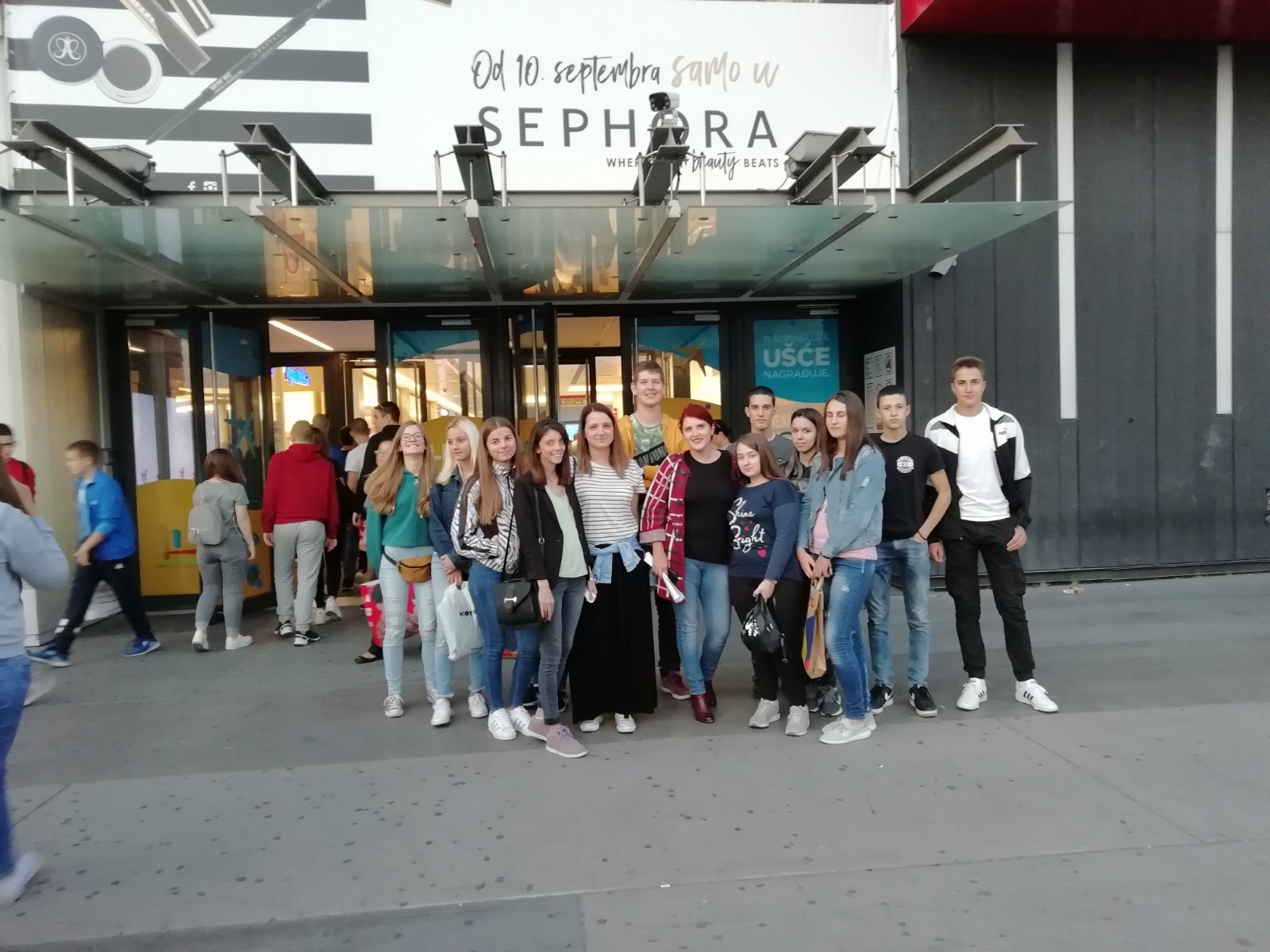 Вођа путаЈелена ЂурићИЗВЕШТАЈ СА ЕКСКУРЗИЈЕ КОСЈЕРИЋ-ТРЕБИЊЕ 2019ИЗВЕШТАЈ О ПУТОВАЊУ СА  ЕКСКУРЗИЈЕ –ТРЕБИЊЕ      		Реализоване од 07. до 09. новембра 2019. годинеЕкскурзија је реализована за ученике првог, другог и трећег разреда сва три образовна профила, у сарадњи са туристичком агенцијом „Интертурс“ Шабац, у периоду од 07.11.-09.11.2019.године. За ту сврху ангажована су 2 аутобуса, високе туристичке класе чију је исправност утврдио надлежни орган унутрашњих послова, непосредно пред полазак. Од стране агенције ангажована су 4 возача, 2 туристичка водича и  лекар пратилац. На екскурзију је ишло 124  ученика,  7 разредних старешина и то: Мирјана Дуњић Радосављевић, Јелена Ђурић, Милица Костић, Иван Стефановић, Ивана Илић, Горан Радовић, Милутин Богдановић и директор Слађана Глигоријевић. Садржај екскурзије по данима је реализован на следећи начин:ДАН – Полазак из Косјерића у 630h испред школе. Вожња преко Ужица, уз  краћа задржавања на царинским прелазима, посета манастира Добрун и наставак пута до Вишеграда. У Вишеграду у пратњи водича шетња и обилазак моста „На Дрини ћуприја“ и Андићграда (Каменграда). Слободно време (око 2 сата). Наставак путовања до Требиња, уз успутне паузе и краћа задржавања.Панорамско разгледање Фоче и Билеће уз мноштво информација од нашег туристичког водича. Долазак у вечерњим сатима,око 19h. Смештај у хотелу „Аћимовић“ ученика 1/1 и ½, у пратњи разредних старешина и водича. Ученици 2/1,2/2,2/3,3/1,3/2 као и њихове разредне старешине, други водич,  лекар и директор смештени су у хотелу „Ин“. Вечера. Ноћење.ДАН – У јутарним часовима, после доручка,у 9h  кренули смо у обилазак Требиња. Посетили смо манастир Грачаница у којој је сахрањен Јован Дучић; посета манастира Тврдош; посета музеја Херцеговина; обилазак Требиња у пратњи водича који нам је пружио све релевантне информације везане за  културно историјске споменике, мостове и грађевине, храни и клими на основу којих смо сазнали  много о традицији и култури овог поднебља. Слободно време од  16h које смо искористили за фотографисање, посету локалним посластичарницама и ћевабџиницама.Повратак у хотел. Вечера. Дискотека. Ноћење.ДАН – После доручка, уследило је прегледање соба од особља хотела и напуштање хотела око 10 h.Наставак путовања за Косјерић. Панорамско разгледање Билећког језера, уз одличне коментаре водича и обиље информација везаних за места кроз која пролазимо. Обилазак Националног парка Сујеска у Тјентишту.Слободно време око 45 минута. Наставак путовања за Косјерић уз успутна задржавања. Није планирано, али смо свратили поново У Вишеград, да деца купе нешто да поједу. Долазак у Косјерић око 20h.Општи утисак је да су васпитно-образовни циљеви екскурзије успешно остварени.Ученици су упознати са историјом, културом и традицијом овог дела Републике Српске. Такође су могли да сазнају пуно информација о економском животу овог дела Херцеговине. Било је времена и за слободне активности и забаву. Све у свему, садржајна екскурзија. Што се тиче квалитета услуге агенције “Интертурс“, сасвим задовољавајуће. Возачи су сасвим коректно сарађивали, како са наставницима и вођом пута, тако и са ученицима. Водичи коректно обавили свој посао.Смештај је био коректан, храна у хотелу „Ин“ је могла да буде разноврснија и власник хотела љубазнији.Ученици су се понашали одговорно и коректно, уз максимално поштовање договора. Анкетни лист који су попунили, а који се састоји од 9 питања, при чему оцена 1 означава незадовољан... а оцена 5 веома задовољан (који су били у школи када је вршено анкетирање) изразили су следеће задовољство екскурзијом:ЕДУКАТИВНИ  И ТУРИСТИЧКИ САДРЖАЈИ, средња оцена 4,21РАСПОРЕД ДНЕВНИХ АКТИВНОСТИ, средња оцена 4,20ХОТЕЛСКИ СМЕШТАЈ И ХРАНА, средња оцена 3,83УСЛУГЕ ТУРИСТИЧКЕ АГЕНЦИЈЕ И ТУРИСТИЧКОГ ВОДИЧА, средења оцена 4,01ОДГОВОРНОСТ И УЛОГА НАСТАВНИКА,средња оцена 4,63УСЛУГА ЛЕКАРА-ПРАТИОЦА,средња оцена 4,10ПОНАШАЊЕ УЧЕНИКА, средња оцена 4,66ОПШТИ УТИСАК, средња оцена 4,45ПРЕДЛОЗИ И СУГЕСТИЈЕ (да водич мање прича, да особље хотела буде љубазнија, више ноћења, више пауза током вожње...)Анкетни лист је попунило 110 ученика од 124  који су ишли на екскурзију, и средња оцена је: 4,26. Најнижом средњом оценом ученици су оценили Хотелски смештај и храну (3,83) а највишом средњом оценом ученици су оценили Понашање ученика (4,66).Такође, желим да истакнем да и поред спроведене процедуре ученици 4.године нису ишли на екскурзију у Северну Италију јер није био довољан број заинтересованих ученика.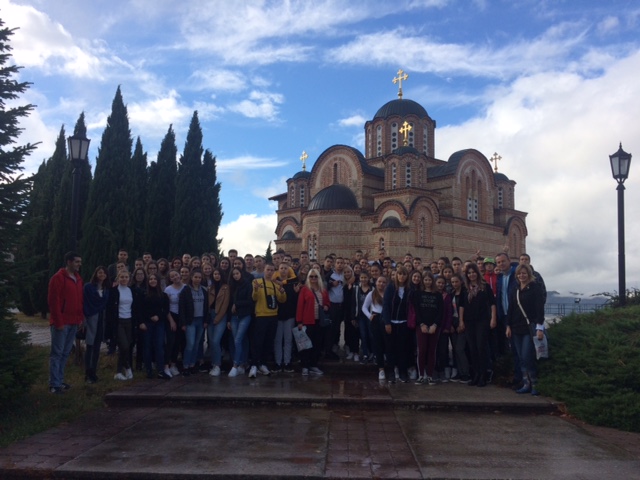 									Директор								Слађана Глигоријевић10. РАД ШКОЛСКОГ ОДБОРАШколски одбор је расправљао и одлучивао о оним питањима и садржајима који су му одређени Законом и Статутом школе.У школској 2019/2020.години одржано је укупно 6 седница.I седница ШО одржаној дана 12.09.2019.године: 	Школски одбор је своју активност усмеравао на:Разматрање и усвајање записника са  претходне 13 седнице Школског одбора, одржане дана 28.06.2019.годинеРазматрање и усвајање Извештаја о раду школе за 2018/2019 школску годинуРазматрање и усвајање Годишњег плана рада школе за 2019/20. ГодинуРазматрање и усвајање Развојног плана школе за период 2019-2024 годинеИзвештај о раду директора школе од 01.03.2019. године до 31.08.2019Предлог финансијског плана за 2020. ГодинуПлан јавних набавки за 2019.годину2. седница ШО одржаној дана 28.11.2019.године: Разматрање и усвајање записника са  претходне 14 седнице Школског одбора, одржане дана 12.09.2019.годинеИзвештај о успеху ученика на првом класификационом периодуИзвештај о спроведеној екскурзији ученика 1,2,3 разреда школеПланирање уписа ученика за школску 2020/2021. ГодинуПрипрема за прославу СавинданаДоношење Правилника о заштити података о личности3. седница ШО одржаној дана 30.01.2020.године: 1.Разматрање и усвајање записника са  претходне 15 седнице Школског одбора, одржане дана 28.11.2019.године2. Доношење Одлуке о усвајању Извештаја о извршеном попису са стањем на дан 31.12.2019. године3. Разматрање и усвајање финансијског плана за 2019 годину са изменама извршеним по ребалансу буџета општине и поднетрим захтевима за прерасподелу средстава4. Разматрање и усвајање финансијског плана за 2020.годину5. Разматрање и усвајање Европског развојног плана Техничке школе за период од 2019 до 2024 године6. Давање сагласности општини Косјерић ради аплицирања код Министарства заштите животне средине – Зелени фонд за добијање средстава за пошумљавање на парцели школе4. седница ШО одржаној дана 28.02.2020.године: 1.Разматрање и усвајање записника са  претходне 16 седнице Школског одбора, одржане дана 30.01.2019.године2. Разматрање и усвајање финансијског извештаја (завршни рачун)За 2019. Годину3. Разматрање и усвајање измене финансијског плана за 2020.годину4. Информација о успеху ученика на крају првог полугодиштаИзвештај о раду директора за период 01.09.2019. до 28.02.2020. године5. седница ШО одржаној дана 02.06.2020.године:       1.Разматрање и усвајање записника са  претходне 17 седнице Школског одбора,             одржане  дана 28.02.2020.године      2. Доношење закључака поводом Конкурса за упис у средње школе за школску 2020/2021.годину      6. седница ШО одржаној дана 08.07.2020.године:.Разматрање и усвајање записника са  претходне 18 седнице Школског одбора,                 одржане  дана 02.06.2020.годинеРазматрање успеха ученика на крају другог полугодишта школске 2019/2020.године	Школски одбор је редовно радио, ниједна седница није одложена због недостатка кворума. Све тачке дневног реда су усвојене једногласно.           Одржано је шест седница са 34 тачки дневног реда.	Школски одбор ће и у будућности активно радити на остварењу зацртаних циљева и приоритета школе.11. ЛЕТОПИСЛетопис  2019/20. годинеДиректор  школе					           Слађана Глигоријевић                                                                ________________________Врсте просторијаБројПовршинаОпремљеностУчионице634260%Кабинет за рачуноводство15780%Кабинет за електронику15770%Кабинет за информатику140                 100%Кабинет за информатику156100%Библиотека са читаоницом14080%Радионица13550%Канцеларије36070%Ходници, оставе и друго7339У К У П Н О 221.11070%Врста земљишне површинеПовршина у м2Спортски полигон  1.680Двориште и зелене површине13.938У к у п н о15.618Врсте просторијаБројПовршинаОпремљеностУчионице634260%Кабинет за рачуноводсво15780%Кабинет за електронику15780%Кабинет за информатику140100%Кабинет за информатику156100%Библиотека са читаоницом14050%Радионица13550%Канцеларије360Ходници, оставе и друго7349У К У П Н О 221.03674,28%Врста земљишне површиПовршина у м2Спортски полигон1.680Двориште и зелене површи13.938У к у п н о15.618Име и презимеВрста стручне спремеГодине радногстажалиценца% ангажованости на другим пословима у школи и којимСлађана ГлигоријевићДипл. економиста25Да Име и презимеВрста стручне спремеПредмет који предајеГод. радног стажаЛиценца% ангаж. у школи% ангажованости у другој школи (којој)Милутин Богдановићдип. инж. маши.Математика 26Да 2132 ОШ ВардаСлавка Шаровићдип. маш.инж.Математика 26Да 100-Славица Јовановићпроф. српск.језикаСрпски језик30Да100-Ивана ИлићМастер српски језик и књижевностСрпски језик2Не43Славица ПетровићЕлчићпроф. српск. језикаСрпски језик10Да Боловање 67 ОШ КосјерићДушко Матићпроф. енгле. језикаЕнглески језик13Да 100-Милена Ђукић Орубовићпроф. енгле. језикаЕнглески језикНе 10,590, ОШ ВардаИван Ђурићдип. истор.Историја10Да3070, ОШКосјерић, ВардаЉиљана Јоксимовићдип. хемич.Хемија 34Да3070, ОШ КосјерићМиленко Стефановићпроф. географијеЕкономска географија, Географија20Да 3080, ОШ КосјерићМирјана Јовановићдип. биоло.Биологија, екологија 26Да20 80, ОШ Косјерић Жељко Марићпроф. физи. ВаспитањаФизичко васпитање30Да9010, ОШ Мито ИгуманоивћДушица ТулимировићДипл. Политиколог за међунар. пословеУставно и пр. право1Не 45-Зора Матићпроф. социологијеСоциологија, Устав и пр. грађ.13Да Боловање 85 Техничка школа и Гимназија Пожега, Славиша ЂокићМастер ликовни уметникЛиковна култура0Не 5Мила Вулетавероучитељ Верска настава1Не БоловањеТомислав ГајићВероучитељ Верска настава30Тања СавићДип. Социјални радникГрађанско васпитање2Не Боловање-Горан Радовићдип. економЕкономска група предмета 21Да100-Стана Јовановићдип. економ.Економска група предмета 24ДаБоловање100-Мирјана Дуњић  Радосављевићдип. економ.Економска група предмета 15Да100-Јелена Павловићмастер економистаРачуноводство3Не100-Јелена ЂурићАпсолвент на физичком факултетуФизика, дигитална електроника1Не 40-Александар Марјановићмр педаг. техни.наукаРачунарство и информатика, Рачунари30Да100-Саво Ђоковићинж. машин.Прак. настава, Електрична мерења, Рачунари, Еелктроенергитика34Да Боловање 100-Раденко РадичевићДипл инжењер електротехникеЕлектро група предмета16Да 60 40% АриљеДанило Јекнићдип. инж. електротехн.Програмирање9Да 100-Драгана БожовићМастер инжењер менаџментаЕлектро група предмета1Не 95-Иван СтефановићМастер инжењер електротехнике и рачунарства.Електро група предмета3Не 100-Нада Ђуровић ВесковићМастер инж. менаџментаЕлектро група предмета0Не 96-Име и презимеВрста стручне спремеПослови на којима радиГод. радног стажаЛиценца% ангажованости у школи% ангажованости у другој школи (којој)Слободан Савићдип. педагогСтручни сарадник14Да50ОШ Варда 50%Милутин Богдановићдип. инж. машинстваБиблиотекар26Да 50ОШ Варда 32%Гордана ШтуловићДипл. психологСтручни сарадник6Не 50Вртић у Косјерићу 50%Име и презимеВрста стручне спремеПослови на којима радиГод. радног стажаЛиценца% ангажованости у школи% ангажованости у другој школи (којој)Весна Павловићекономиста 6. степенШеф рачуно. Благајник27100-Мирољуб КосорићДип. правникСекретар32100Милка Крсмановићусмерено образовањеПомоћни радник22100-Драгана Марковићосновна школаПомоћни радник5100-Зоран МарковићмашинбраварЛожач28100-Здравко РадовићмашинбраварДомар и ложач34100-Подручје радаОбразовни профилРазред и одељењеБрој ученикаЕКОНОМИЈА, ПРАВО И АДМИНИСТРАЦИЈАЕкономски техничарI122ЕКОНОМИЈА, ПРАВО И АДМИНИСТРАЦИЈАЕкономски техничарII129ЕКОНОМИЈА, ПРАВО И АДМИНИСТРАЦИЈАЕкономски техничарIII127ЕКОНОМИЈА, ПРАВО И АДМИНИСТРАЦИЈАЕкономски техничарIV124ЕЛЕКТРОТЕХНИКАЕлектротехничар рачунараI224ЕЛЕКТРОТЕХНИКАЕлектротехничар рачунараII229ЕЛЕКТРОТЕХНИКАЕлектротехничар рачунараIII229ЕЛЕКТРОТЕХНИКАЕлектротехничар рачунараIV227ТРБОВИНА, УГОСТИТЕЉСТВО И ТУРИЗАМТрговацТРБОВИНА, УГОСТИТЕЉСТВО И ТУРИЗАМТрговацII315ТРБОВИНА, УГОСТИТЕЉСТВО И ТУРИЗАМТрговацСВЕГАСВЕГА9226Страни језикПрви разредДруги разредТрећи разредЧетврти разредСВЕГАЕнглески језик46735651226Образовни профилВанредни ученициПреквалификацијаДоквалификацијаУкупноЕкономски техничар2--2Електротехничар рачунара1--1Трговац---3--3Подручје радаПрви разредПрви разредДруги разредДруги разредТрећи разредТрећи разредЧетврти разредЧетврти разредСвегаСвегаОдељ.Учен.Одељ.Учен.Одељ.Учен.Одељ.Учен.Одељ.Учен.Економија1221291271244102Електротехника1241301291274110Трговина115115С В Е Г А2463742562519227Подручје радаПрви разредПрви разредДруги разредДруги разредТрећи разредТрећи разредЧетврти разредЧетврти разредСвегаСвегаОдељ.Учен.Одељ.Учен.Одељ.Учен.Одељ.Учен.Одељ.Учен.Економија1301291271244102Електротехника1241291291274109Трговина115115С В Е Г А2463732562519226ОдељењеОснови економијеПословна економијаЕнглески језикМатематика МаркетингСвега ученикаIV1------IV2------Свега--ОдељењеI1I2II1II2III3III1III2IV1IV2Свега ученикаодељењеукупно ученикаодличнихврло добрихдобрихдовољнихнедовољнихI122214600I224371400Прва година465212000II1296101120II229615800II315111030Друга година7313262950III127118710III2296101300Трећа година5617182010IV12482770IV227191520Четврта година519112290Школа226447691150одељењеукупно ученикаодличнихврло добрихдобрихдовољнихнедовољнихI122220000I224204000Прва година46424000II129252110II229281000II31553610Друга година73586720III127252000III229290000Трећа година56542000IV124143700IV227171900Четврта година513141600Школа226185162320ОдељењеПредметБрој групаНастава у блокуII1Рачуноводство260II2Рачунарски хардвер224II2Оперативни системи260II2Програмирање 236II2Практична настава260II3Практична настава160III1Рачуноводство260III2Програмирање260III2Рачунари260IV1Рачуноводство260IV2Рачунари260IV2Програмирање260IV2Основи аут. упр.260ПредметДопунска наставаДодатна наставаСрпски језик и књижевност62Математика77Енглески језикИсторија9Хемија 23Пословна информатикаРачунарство и информатикаСавремена посл. кор.Основе електротехнике 7Физика електроника3Рачунарске мреже и комуник1Основи трговинеТехнике продајеи услуге купПословна информатика1ПрограмирањеЕлектроника2.6Мерења у електроници4Основи економијеЕкономика и орг. предузећаУстав и право грађанаПословна економијаМонетарна ек. и банкарствоРачуноводство32СтатистикаСоциологијаРачунари Практична наставаС В Е Г А1692ОдељењаВрста радаУкупно часова9Уређење школског дворишта9Уређење учионичког простора9УКУПНОСЕКЦИЈАБРОЈ ЧАСОВАЧиталачки клуб42Планинарска секција1 + 2 пл. Акција х 7 сатаУкупно 57 часоваОбласт /циљевиАктивностиНеговање читалачке културе              Радионице читања          Вршњачко промовисање литерарних вредности и културе читања афирмишемо кроз интерактивне радионице, на којима презентујемо  и анализирамо жанровски разноврсне текстове из књижевности, научних и уметничких области, у циљу унапређења опште информисаности и образовања. Ученици се подстичу да формирају вредносне судове и естетичке критеријуме, развијају самосталност критичког и аргументованог мишљења, што доприноси  изграђивању богатијег погледа на свет.                  Јавни час секције Читалачки клуб           У среду, 13. новембра одржан је јавни час секције Читалачки клуб, на коме је програм рада овог кружока представљен кроз активности у претходној и овој школској години. Циљ часа односио се на промовисање културе читања и литерарних вредности путем међусобног вршњачког утицаја. Садржај часа обухватио је: дигиталну презентацију деловања и остварених резултата, представљање продуката рада и поетско-музички колаж. У реализацији пројекта учествовало је 25 ученика свих одељења, који су читали одломке својих истакнутих или награђених литерарних радова, казивали одабрану поезију и изводили музичке нумере. Млада   професорка Драгана Божовић, некадашњи ђак ове школе, такође је исказала своје рецитаторско умеће. Приредби су присуствовали гости из школе и заједнице: Слађана Глигоријевић – директор школе, Винка Марић – организатор културног програма Народне библиотеке, професори: Ивана Илић, Љиљана Јоксимовић и Марко Томић. Креатор и координатор часа: Славица Јовановић, професор. (прилог: сајт школе) Неговање културе писаног изражавањаЛитерарни конкурси                Подршку развоју језичко-стилских вештина реализујемо кроз презентовање најбољих писаних задатака и других литерарних остварења ученика. Такође, на нивоу школе, ученике редовно подстичемо за што веће учешће на литерарним конкурсима који поспешују креативно писање и усвајање позитивних историјских, културних и животних вредности у васпитању младих.Награде на литерарним конкурсима у школској 2019/20. години:        Слобода као вечита инспирација, Београд, 21. октобар 2019. године, троје награђених ученика Техничке школе.           Троје ученика Техничке школе у Косјерићу остварило је запажен успех на Другом међународном литерарном конкурсу, са темом „Слобода”, који је, на српском и руском језику, организовала Основна школа „20. октобар” и Удружење „Култура сећања Новобеограђана” из Београда.  У средњошколском узрасту, Тијана Филиповић је освојила прву награду у категорији прозе, Ђорђе Димитријевић је заузео друго место у песничком стваралаштву, Марија Јоксимовић је похваљена, док је учешће њихове стручне школе јавно истакнуто због квалитетних радова и остварених резултата. Славица Јовановић, професор Техничке школе, добила је признање као један од најуспешнијих педагога ове манифестације. Свечано проглашене на приредби у београдском Дечијем културном центру, награде представљају додатни подстицај ученицима Техничке  школе да, путем наставе српског језика и активности секције Читалачки клуб, одрже континуитет учествовања у бројним литерарним конкурсима и програмима који негују вештине креативног писања, културу лепе речи и стваралачки дух младих. (прилог: сајт школе)             Јунаци овенчани вечном славом, конкурс Удружења потомака ратника, награђено је четворо ученика Техничке школе.             На приредби Удружења, одржаној 6. децембра, у реновираном простору Хана, уручене су награде ученицима наше школе за постигнуте резултате на литерарном конкурсу, посвећеном јунацима Првог светског рата. Прву награду су равноправно освојиле Тијана Филиповић и Марија Д. Јоксимовић, друго место заузела је Милица Ћирјанић, а трећенаграђена је Катарина Бошковић. У уметничком делу програма, запажен наступ је имао рецитатор Немања Ерчевић, са песмом „Земља олује”, Милутина Бојића. (прилог: сајт школе)               Књига – ризница знања и мудрости,  конкурс Народне библиотеке „Сретен Марић” поводом Месеца књиге,  награђено је осам ученика Техничке школе.            Награђени ученици су: Тијана Филиповић, Марија Д. Јоксимовић – прво место; Маријана Дукић, Марко Степановић, Татјана Маринковић – друго место; Јелена Благојевић, Катарина Бошковић и Александра Марковић – треће место). (прилог: сајт школе)       Неговање говорне културеУчешће у програмима културе у школи и граду                 Вежбањем елемената изражајног читања и рецитовања, афирмишемо лепоту језика и говора, а то доказујемо упечатљивим јавним наступима наших ученика на приредбама у школи и граду. Ове године, учествовали смо на традиционалним свечаностима поводом обележавања Савиндана, јубилеја Великог рата и Дана општине Косјерић.           Читањем поезије на страним језицима, обележен је Европски дан језика, 26. септембра.              Светосавска академија у Косјерићу           У недељу, 26. јануара, у Дому културе одржана је Светосавска академија. Овогодишња академија била је у знаку јубилеја, носила је назив ,,800 година” – што се односи на трајање аутокефалности Српске православне цркве. Гости су уживали у разноврсном и занимљивом програму, који су организовале све три школе наше општине: ОШ ,,Мито Игумановић” , ОШ ,,Јордан Ђукановић” и Техничка школа. У  приредбу је укључено 12 ученика наше школе, а у креирању и реализацији академије учествовали су наши професори: Ивана Илић, Драгана Божовић и Славица Јовановић. (прилог: сајт школе)                      Савиндан у нашој школи              Поводом обележавања школске славе, у поетско-музичком делу програма учествовало је око двадесеторо ученика свих разреда. Приредбу су осмислиле професорке српског језика: Ивана Илић и Славица Јовановић.   (прилог: сајт школе)        Сарадња са заједницом           Културну и просветну сарадњу остварујемо са Народном библиотеком Косјерић, основним школама, Удружењем потомака ратника, Туристичком организацијом, Титан Цементаром и другим организацијама у општини и широј заједници.               Kњига не губи свој значај, 15. октобар 2019. године            Чланови Читалачког клуба су посетили Народну библиотеку „Сретен Марић” и упознали се са организацијом рада, књижним фондом и легатима установе. Посебно радује чињеница да у данашњој ери компјутера, књига није изгубила свој значај и да се не смањује број љубитеља писане речи, као извора занимљивих тема и сазнања. (прилог: сајт школе)Едукативни излети                Излет у Београд, 19. октобар 2019. године                У оквиру традиционалне сарадње наше секције и Удружења потомака ратника из Косјерића, 11 ученика Техничке школе је путовало на целодневни излет у Београд. Том приликом су посетили: Историјски музеј, Војни музеј и Опсерваторијум. Сви трошкови путовања, улазница и исхране су били обезбеђени, што представља својеврсну награду ученицима који су се истакли у редовним и ваннаставним активностима школе.Уређење прилога за сајт школе и друге медије              Активности Читалачког клуба редовно објављујемо на сајту Техничке школе, у форми уређених прилога који обухватају текстове и фотографије. Тиме додатно промовишемо рад наше образовне установе  и секције.               У  Просветном прегледу смо објавили текст о успеху на београдском литерарном конкурсу Слобода.               У листу Политика су објављени литерарни радови наших првонаграђених ученица на конкурсу Удружења потомака ратника.Активности Носиоци активностиВреме реализацијеСарадња са Удружењем потомака ратника, Народном библиотеком „Сретен Марић“, основним школама општине Косјерић НВО, Туристичком организацијом и учешће у културним и пригодних свечаностиСлавица Јовановић, ученициТоком годинеСветосавска академијаСлавица ЈовановићЈануар Сарадња са високим школама из окружења (Мегатренд – Ваљево, Сингидунум – Ваљево, Високо Пословно-техничка школа – Ужице, Економски факултет – Крагујевац...)Слађана ГлигоријевићСлободан Савић, Гордана Штуловић одељенске старешинеДецембар - мартСардња са центром за омладину „Твоја Србија“ Словодан Савић, Ученички парламентНовембар и мајСарадња школе и Дома здравља Косјерић, предавања за ученикеДиректор,Предавачи из здравственог центраНовембар, децембарСарадња са Црвеним крстом Косјерић, у школским просторијама организавање Директор,Црнени крст КосјерићОктобарУчешће школе на меморијалној атлетскомтакмичењу.Жељко МарићТоком годинеУчешће школе (професори и ученици) у колективним спортским играма у организацији ученикаученичког парламентаГордана ШтуловићЖељко МарићдецембарХуманитаран акција за превенцију злоупотребе дроге и алкохолаДиректор,психолог,Ученички параментНовембар  Организација спортских игара без граница, за ученике и наставнике наше школе и ученике 7. и 8. разреда ОШ ''Мито Игумановић'' Косјерић и ОШ „Јордан Ђукановић“ ВардаДиректор, психолог,Ученички параментдецембарПредавање о репродуктивном здрављуПројекат Славице Ђукић ДејановићСлађана ГлигоријевићдецембарСадржај радаВреме реализације1. Усвајање записника са претходне седнице Наставничког већа одржане дана 29.08.2019.године;2. Разматрање о Извештају рада школе за школску 2018/19.годину3. Разматрање Годишњег програма рада школе за текућу школску годину4. Разматрање Развојног плана школе за период 2019/2024. Године5. доношење програма за извођење екскурзија6. Разно12.09.2019.Усвајање записника са претходне седнице Наставничког већа одржане 12.09.2019.годинеАнализа успеха ученика на крају 1. класификационог периода школске 2019/2020. године Проблеми у реализацији додатне и допунске наставеИзбор акредитованих семинара за стручно усавршавање наставникаВаспитно дисциплинске мереРазно13.11.2019.Усвајање записника са претходне седнице Наставничког већа, одржане 13.11.2019. године;Анализа успеха ученика на крају првог полугодишта школске 2019/2020. године;Анализа владања ученика на крају првог полугодишта иизречене васпитно-дисциплинске мере;Предлог мера за унапређење образовно-васпитног рада школе;Упознавање са Европским развојним планом Техничке школе за период од 2019-2024. године;30.01.2019.Усвајање записника са претходне седнице Наставничког већа одржане 31.1.2020. године;Упознавање са Конкурсом за упис у први разред средњих школа за 2020/2021. годину;Анализа успеха и оцена из владања за ученикезавршних разреда на крају другог полугодишта;Анализа успеха ученика на матурском испиту;Формирање Комисија за поправне и разредне испите;Разно.10.06.2020.1. Усвајање записника са претходне седнице Наставничкогвећа одржане 10.06. 2020.године;2. Утврђивање успеха ученика на крају другог полугодишташколске 2019-2020. године;3. Утврђивање оцена из владања ученика на крају другогполугодишта школске 2019-2020. године;4. Избор ученика разреда за прву,другу и трећу годину;5. Разно.25.06.2020.1 Усвајање записника са претходне седнице Наставничког већа одржане 25.06.2020.године;Анализа успеха ученика на крају школске године;Именовање разредних старешина;Подела предмета на наставнике;Формирање стручних већа и тимова;Анализа остварености Годишњег програма рада школе, предлози за унапређење рада;Текуће припреме за нову школску годину;Разно.18.08.2020Усвајање записника са претходне седнице Наставничког већа одржане 18.08.2020Именовање разредног старешине за 1-1 одељењеТекуће припреме за нову школску годинуРазно28.08.2020.Садржај радаВреме реализа.Усвајање програма рада одељенских већаУтврђивање распореда рада писмених задатакаУсаглашањање око потребних уџбеникаСтручна заступљеност наставеСептембарПроблеми реализације допунске наставеУтврђивање успеха ученика на првом тромесечјуВаспитно дисциплинске мереПредлози мера за побољшање успеха ученикаНовембарУтврђивање успеха ученика на крају првог полугодиштаУтврђивање оцена из владањаВаспитно – дисциплинске мереОцењивање ученика и проблими у оцењивањуПредлог мера за побољшање успехаЈануарУтврђивање успеха учиника на 3. класиф. периодуВаспитно – дисциплинске мереАнализа рада слободних активностиМере за побољшање успехаАприлУтврђивање успеха ученика завршних разредаУтврђивање оцена из владања ученика заврш. разредаОрганизација поправних, матурских и завршних испитаРеализација Програма радаМајУспех ученика на крају наставне годинеУтврђивање оцена из владања ЈунАнализа успиха ученика на крају школске годинеАнализа остварености програма рада Одељенског већаАвгустПЛАНИРАЊЕ И ПРОГРАМИРАЊЕ ОБРАЗОВНО-ВАСПИТНОГ РАДА И ВРЕДНОВАЊЕ ОСТВАРЕНИХ РЕЗУЛТАТАПЛАНИРАЊЕ И ПРОГРАМИРАЊЕ ОБРАЗОВНО-ВАСПИТНОГ РАДА И ВРЕДНОВАЊЕ ОСТВАРЕНИХ РЕЗУЛТАТАИзбор активностиВреме реализацијеИзрада годишњег плана и програма психологасептембарУчествовање у процесу самовредновања и учешће на платформи ШУ Ужице као и семинару ТимаСпровођењу самовредновања помоћ при анализи и обради података изради акционог плана (током године)Учешће и помоћ у планирању програмирању рада ОСсептембарИзрада инструмената и анализа и селекција инструмената и тестова за рад психологаТоком годинеСарадња са наставницимаТоком годинеАнгажовање у изради планова и програма унапређивања образовно-васпитног рада као и анализа планова он лине наставе и прикупљање података за време ванредног стањаТоком годинеМарт, април, мајАнгажовање и планирање активности за ученике који раде по ИОП-у и даровите ученикеУчествовање у раду тима (током године)ПРАЋЕЊЕ И ВРЕДНОВАЊЕ ОБРАЗОВНО-ВАСПИТНОГ РАДАПРАЋЕЊЕ И ВРЕДНОВАЊЕ ОБРАЗОВНО-ВАСПИТНОГ РАДАИзбор активностиВреме реализацијеУчествовање у праћењу и вредновању образовно-васпитног рада школе, праћење реализације плана и програма образовно васпитног рада, вођење и преглед педагошко-психолошке документацијеТоком годинеСарадња са наставницима у циљу унапређења наставе и васпитног радаТоком годинеУчествовање у континуираном праћењу и подстицању напредовања деце у развоју и учењу Праћење адаптације ученика првог разредаТоком годинеСептембар, октобарПраћење ефеката васпитно образовног рада, успеха и понашања ученика I iyno[ewe na ve’u analiye uspeha I iyostanakaТоком годинеПраћење и вредновање примене мера индивидуалног образовног плана за децуТоком годинеПосета часова свих видова образовно-васпитног рада часова одељенског старешинеТоком годинеПраћење мотивације ученика за рад и учење кроз постигнућа у наставном и ненаставном плану и предузимање мера подршкеКроз индивидуални рад са децомПраћење оптерећености ученика и поступака оцењивања такође и васпитно дисциплинске мере и саветодавни рад за истеТоком годинеИстраживање вредновање и перцепција наставника од стране ученика IV годинеАприл, мајРАД СА НАСТАВНИЦИМАРАД СА НАСТАВНИЦИМАИзбор активностиВреме реализацијеПомоћ у идентификацији ученика који имају потешкоће у праћењу редовног програма из појединих предметаТоком годинеПружање помоћи у идентификацији даровитих ученика и подстицање њиховог развојаТоком годинеПомоћ у изради индивидуализованог образовног планаТоком годинеПомоћ у вршењу дужности одељенског старешине одржавање часа одељенског старешинеПо потреби током годинеПомоћ при изради тестова знања за поједине предмете Током годинеРАД СА УЧЕНИЦИМАРАД СА УЧЕНИЦИМАИзбор активностиВреме реализацијеПрикупљање свих релевантних података који су значајни за рад са ученицимаТоком годинеОдабир упитника и израда и усавршавање значајни за образовно-васпитни рад са ученицимаТоком годинеРад са ученицима који имају потешкоће у савладавању редовног плана Током годинеИдентификовање даровитих ученика и подстицање њиховог напредовањаТоком годинеПраћење успеха и напредовања ученика у настави и ваннаставним активностимаТоком годинеСаветодавни рад са ученицимаТоком годинеСаветодавни рад за професионалну оријентацијуТоком годинеПружању подршке и добра сарадња тиму за заштиту ученика од насиљаРад у групи и индивидуални разговори (током године)РАД СА РОДИТЕЉИМАРАД СА РОДИТЕЉИМАИзбор активностиВреме реализацијеУпознавање и информисање  родитеља и прикупљање податакаТоком годинеИндивидуални рад са родитељимаТоком годинеПосредовање у сарадњи породице и школеТоком годинеСаветодавни рад са родитељимаТоком годинеРАД СА ДИРЕКТОРОМ, СТРУЧНИМ САРАДНИЦИМАРАД СА ДИРЕКТОРОМ, СТРУЧНИМ САРАДНИЦИМАИзбор активностиВреме реализацијеСарадња са директором, стручним сарадником на припреми докумената школеТоком годинеСарадња са другим стручним сарадницима на припреми и реализацији разних облика стручног усавршавањаТоком годинеРедовна размена усавршавања са стручним сарадницима из других школаТоком годинеРАД У СТУЧНИМ ОРГАНИМА И ТИМОВИМАРАД У СТУЧНИМ ОРГАНИМА И ТИМОВИМАИзбор активностиВреме реализацијеУчествовање у раду наставничког већа(презентација успеха и изостанака на класификационим периодима)Током годинеУчешће у Тиму за самовредновањеТоком годинеУчешће у Тиму за инклузивно образовањеТоком годинеСАРАДЊА СА НАДЛЕЖНИМ УСТАНОВАМА, ОРГАНИЗАЦИЈАМА, УДРУЖЕЊИМА И ЈЕДИНИЦОМ ЛОКАЛНЕ САМОУПРАВЕСАРАДЊА СА НАДЛЕЖНИМ УСТАНОВАМА, ОРГАНИЗАЦИЈАМА, УДРУЖЕЊИМА И ЈЕДИНИЦОМ ЛОКАЛНЕ САМОУПРАВЕИзбор активностиВреме реализацијеСарадња са образовним, здравственим и социјалним установамаТоком годинеСарадња са локалном заједницом и широм друштвеном срединомТоком годинеСарадња са психолозима који раде у другим институцијама од значаја за остваривање образовно-васпитног рада и добробити децеТоком годинеВОЂЕЊЕ ДОКУМЕНТАЦИЈЕ, ПРИПРЕМА ЗА РАД И СТРУЧНО УСАВРШАВАЊЕВОЂЕЊЕ ДОКУМЕНТАЦИЈЕ, ПРИПРЕМА ЗА РАД И СТРУЧНО УСАВРШАВАЊЕИзбор активностиВреме реализацијеВођење дневника рада психологаТоком годинеВођење евиденције психолошког тестирања и упитника за истраживање и резултате и анализе, посећеним активностимаТоком годинеВођење документације извештаја о успеху и изостанцима на класификационим периодимаТоком годинеСтручно усавршавање у установи и ван установеТоком годинеСтручно усавршавање праћењем стручне литературе.Учешће на семинаримаТоком годинесрпскиизборнирачуноводствоОдличнх 8107Врло добрих632Добрих728Довољних397Није положилоУКУПНО242424Просечна оцена3,793,583,38српскиизборнипрактичниОдличнх 4138Врло добрих7612Добрих866Довољних821Није положилоУКУПНО272727Просечна оцена3,254,153,69Теме и активностиНосиоци активности:Чланови Тима за самовредновањеТермини радаПрва тема:СТАНДАРДИ КВАЛИТЕТА РАДА УСТАНОВЕДруга тема:ВРЕДНОВАЊЕ КВАЛИТЕТА РАДА УСТАНОВЕ-Праћење активности, проучавање литературе и радних материјала, формулисање/писање прилога и учешће на форуму, извештавање осталих чланова.Славица Јовановић,Мирјана ДуњићПериод од 27. септембра до 10. октобра 2019. год.Трећа тема: ПРОГРАМИРАЊЕ ОБРАЗОВНО-ВАСПИТНОГ РАДА-Анализа теме и осмишљавање чек-листе за ИОП 2, коју смо поставили на Платформу.Слободан Савић, Слађана Глигоријевић,Мирјана Дуњић,Славица Јовановић11. окт. 2019.Тема:ПРОГРАМИРАЊЕ ОБРАЗОВНО-ВАСПИТНОГ РАДА-Анализа теме и формирање чек-листе за ИОП 3,коју смо поставили на Платформу.Љиља Јоксимовић, Мирјана Дуњић,Слађана Глигоријевић,Гордана Штуловић,Душко Матић,Славица Јовановић16. окт. Тема:ПРОГРАМИРАЊЕ ОБРАЗОВНО-ВАСПИТНОГ РАДА-Анализа и корекција прилога – дијалог на Платформи.Мирјана Дуњић, Слободан Савић,Славица Јовановић18. окт.Тема: ПРОГРАМИРАЊЕ ОБРАЗОВНО-ВАСПИТНОГ РАДА-Анализа предлога и инструкција.Гордана Штуловић,Мирјана Дуњић,Славица Јовановић30. окт.Проучавање стручних материјала.Рекапитулација треће теме.Упознавање са четвртом темом.Слободан Савић, Славица Јовановић15. нов.Анализа четврте теме: ПЛАНИРАЊЕ ОБРАЗОВНО-ВАСПИТНОГ РАДАКреирање упитника за наставнике, за стандард 1.3.5 (Васпитни рад са ученицима)Слободан Савић, Славица Јовановић22. нов.Формулисање упитника за наставнике о стандарду 1.3.5 - Васпитни рад са ученицима Транспарентност рада је обезбеђена консултацијама међу члановима оба тима путем мејла – о току израде и садржају упитника.Гордана Штуловић,Славица Јовановић,Слободан Савић 23. нов.25. нов.Као продукт рада на Платформи, формулисали смо користан упитник за наставнике о стандарду 1.3.5 – Васпитни рад са ученицима, што ће послужити у обради области: Програмирање, планирање и извештавање. Дистрибуција упитника у колективу, достављање задуженим члановима Тима за самовредновање на даљу обраду, у функцији обраде области број 1: Програмирање образовно-васпитног рада (предвиђено годишњим планом нашег Тима).Сви чланови Тима за самовредновање су процењивали квалитет упитника.Резултате упитникаобрадила Гордана ШтуловићОд 25. новембрадо 2.децембраФормулисање одговора за Платформу – допуна/разрада достављеног упитника.Консултације међу члановима Тима о садржају прилога и одговора обављене су путем мејла. Славица Јовановић,Гордана Штуловић,Слободан Савић4.дец.Активности Време -  Конституисање Ученичког парламента-  Избор руководства Ученичког парламента-  Избор представника парламента у тимове, активе и огране школеСептембар-  Упознавање чланова Парламента са законским оквиром деловања парламента, са правима и дужностима чланова; упознавање са нормативним актима школе (Статут; Програм рада школе); Законом о основама система (део који се односи на ученике); Правилником о понашању ученика; Пословником о раду парламента и сл.-  Израда и усвајање Програма рада Ученичког парламента у овој школској годиниOктобар- Проблеми у школском животу и дискусија на тему побољшања услова школског живота и промоције учтивог понашања Сајам књига-  Промовисање добрих примера из школског животаДоговор о реализацији пројекта ШТА НАМ ТЕШКО у организацији МЛАДИ СУ ЗАКОНOктобар1. Класификациони период (представници Парламента могу да присуствују седницама одељењских већа)2. Хуманитарне акције, предлози, спровођењеПлан развијања пројекта ШТА НАМ ТЕШКОРеализација пројекта некад је боље речи неНовембар1Евалуација и писање извештаја за младе истраживаче у вези са пројектом који је реализован у школи и културном центру „Некад је боље рећи не“Децембар1.Прослава дана Светог Саве2. Класификациони период, полугодиште (представници Парламента могу да присуствују седницама одељењских већа)Јануар1. Дан заљубљених – обележавање2. Представљање наше школе у основним школама општинеФебруар- Чланови Парламента као вршњачки едукатори - преношење искустава у своје одељење; покретање акција на нивоу одељења путем интернет мрежа комуникације Каријерно вођење и саветовање са наставницима и стручним сарадницима- Културно - забавни живот ученика - осмишљавање активности- Сарадња са управом школе; понашање ученика; испуњавање обавеза ученика- Предлози за осавремењивањ наставе за време ванредног стања у индивидуалним разговорима са ученицима парламентаТоком годинеДатумДогађај02.09.2019.Почетак школске године06.09.2019.Седница Педагошког колегијума12.09.2019.Седница Наставничког већа12.09.2019.Седница Савета родитеља12.09.2019.Седница Школског одбора19.09.2019.Састанак Ученичког парламента26.09.2019.Састанак Тима за самовредновање и Тима за обезбеђивање квалитета рада установе11.10.2019.Презентација ученицима 3/1 и 4/1 „Како  помоћ пружа друг другу“ коју реализује Црвени крст и Дом здравља Косјерић15.10.2019.Седница Савета родитеља18.10.2019.Презентација ученицима 3/2 и 4/2 „Како  помоћ пружа друг другу“ коју реализује Црвени крст и Дом здравља Косјерић18.10.2018.У организацији  Удружења потомака ратника, 11 ученика отишло на излет у Београд21.10.2019.Међународни литерарни  конкурс  на тему „Слобода“ у Београду24.10.2019.Окружно такмичење у атлетици, Бајина Башта25.10.2019.Сајам књига у Београду07.-09.11.2019.Екскурзија првог,другог и трећег разреда - Требиње11.11.2019.Државни празник13.11.2019.Јавни час секције Читалачки клуб13.11.2019.Седница Одељенског већа13.11.2019.Седница Наставничког већа22.11.2019.Окружно такмичење у стоном тенису, Чајетина28.11.2019.Седница Школског одбора12.12.2019.Предававање о репродуктивном здрављу, ученицима од 1. До 4. Разреда. Пројекат Славице Ђукић Дејановић. Предавачи: Радош Чантрак, гинеколог и Соња, психолог из Чачка17.12.2019.Систематски стоматолошки  преглед ученика 3. разреда17.12.2019.Састанак у општини поводом аерозагађења17.12.2019.Седница Савета родитеља18.12.2019.„Некад је не боље“, Спортска хала-пројекат Ученичког парламента19.12.2019.„Некад  је не боље“, Дом културе-пројекат Ученичког парламента25.12.2019.Додела награда  у Дому културе, поводом конкурса „Месец књиге“09.01.2020.Састанак директора у ОШ „Мито Игумановић“ поводом Савиндана14.01.2020.Седница Педагошког колегијума17.01.2020.Препорука о аерозагађењу МПНТР прослеђена наставницима и дата упуства дежурним наставницима како да поступају17.01.2020.Присуствовала часу одељенског старешине у одељењу 3/2, у присуству одељенског старешине и педагога23.01.2020.Презентација образовних профила наше школе у ОШ“Мито Игумановић“29.01.2020.Презентација „Сингидунум“ образовних профила у нашој школи29.01.2020.Седница Одељенског већа29.01.2020.Седница Наставничког већа30.01.2020.Сектор за ванредне ситуације извршио инспекцијски надзор01.02.-14.02.2020.Зимски распуст17.02.2020.Нерадни дан - Сретење18.02.-21.02.2020.Продужен зимски распуст због епидемије грипа26.02.2020.Састанак директора са територије општине, поводом надокнаде часова, због продужетка распуста28.02.2020.Седница Школског одбора05.02.2020.Комисија за проверу савладаности програма за стицање лиценце, присуствовала на часу српског језика: Средњовековна књижевност16.03.2020.Проглашено ванредно стање због епидемиолошке ситуације, Corona-19 вируса, затворена школа16.03.2020.Ванредна седница Наставничког већа29.05.2020.Завршетак наставе за четврти разред29.05.2020.Седница Одељенског већа22.05.2020.Састанак поводом матурских испита,припремне наставе, ванредних испита, формирање комисија, завршетак другог полугодишта...02.06.2020.Седница Школског одбора04.06.2020.Пријављивање кандидата за матурски испит04.06.2020.Писмени задатак из српског језика и књижевности на матурском испиту05.06.2020.Полагање изборног предмета за матурски испит економског  техничара и одбрана матурских радова електротехничара рачунара06.06.2020.Полагање изборног предмета за матурски испит електотехничар рачунара и одбрана матурских радова економског техничара11.06.2020.Допуна конкурса за упис ученика у средњу школу за школску 2020/21. Годину, број 611-00-348/2020-03 од 11.06.2020. где се Техничкој школи Косјерић, брише  ТРГОВАЦ а додаје ЕКОНОМСКИ ТЕХНИЧАР12.06.2020.Састанак актива директора Ужица, Пожеге и Косјерића са министром просвете Младеном Шарчевићем у Ужичкој гимназији19.06.2020.Завршетак наставе за први, други и трећи разред24.06.2020.Седница Одељенског већа, онлајн25.06.2020.Седница Наставничког већа, онлајн28.06.2020.Видовдан, подела сведочанства 1.2. и 3. Години и додела награда ђацима разреда и ђаку генерације03.07.2020.Јана Јевтовић, ученик генерације добила похвалницу Краљевог дома Карађорђевића и торбу за лап топ09. и 10.07.2020.Упис ученика у 1. Разред –први уписни круг13.07.2020.Упис ученика у 1. Разред –други  уписни круг17.08.2020.Седница Педагошког колегијума и Тима за обезбеђење и развој установе18.08.2020.Седница Наставничког већа20.08.2020.Састанак у Школској управи, Ужице – У сусрет новој школској години28.08.2020.Седница Наставничког већа28.08.2020.Састанак Тима за самовредновање31.08.2020.Завршетак школске године